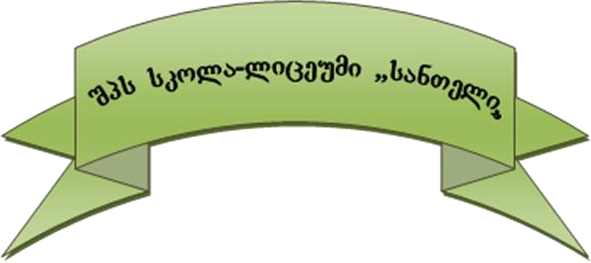 განნხილული და დამტკიცებულია“ პედაგოგიური საბჭოს სხდომაზედირექტორის მონაწილეობითოქმი N- 1 07.09.2022 წ.შპს სკოლა-ლიცეუმი „ სანთელი“2022-2023 სასწავლო წლის სასკოლო სასწავლო	გეგმა2022-2023 ს. წ.1. სკოლა-ლიცეუმის ისტორიასაქართველოს განათლების სამინისტროს 1996 წლის 13 თებერვალის 01-17-08/165 ლიცენ-ზიის, საფუძველზე დაფუძნდა, ქ.თბილისის სოლიდარული პასუხისმგებლობის საზოგა-დოება (სპს) მრავალპროფილიანი სკოლა-ლიცეუმი „სანთელი“ ,ს.კ.208156065, რომელიც განთავსდა სსიპ თბილისის N182 საჯარო სკოლის შენობის ცალკე ფლიგელში. სკოლის თავდაპირველიკონტიგენტი (1 კლასი) შეადგენდა 6 მოსწავლეს.დამფუძნებლების, ვასო ჯანიაშვილის და სოსო ნატროშვილის მიერ სკოლა-ლიცეუმის სახელის შერჩევისას ვიხელმძღვანელეთ ჩვენი დიდი წინაპრის ილია ჭავჭავაძის მიერ ბრძნულინააზრევიდან რომ, „ცოდნა ანთებულ სანთელს ჰგავს. ერთ სანთელზედ რომ ათას სხვა სანთელს მოუკიდო, სანთელს ამით არც ალი დააკლდება, არც სინათლე,, არც სიცხოვლე“. სკოლა ხომ ცოდნის მიღების ერთ-ერთი ძირითადი წყაროა.1997 წლიდან განათლების სამინისტროს მიერ გამოცემული რეკომენდაციის გამო, რაც ითვალისწინებდა კერძო სკოლის საჯარო სკოლასთან ინტერესთა შეუთავსებლობას,. სკოლა-ლიცეუმი 10 წლიანი საიჯარო ხელშეკრულების საფუძველზე განთავსებულიიქნა ვარკეთილის მასივში მდებარე 73-ე საბავშვო ბაგა-ბაღის შენობაში. ზოგადი განათ- ლების სამივე საფეხურზე 145 მოსწავლით.საგანმანათლებლო დაწესებულებების ავტორიზაციის საბჭოს 2011 წლის 1 სექტემბრის N18სხდომის ოქმის პირველი ნაწილის „ა“ქვეპუნქტით და N180 გადაწყვეტილებით სპს მრავალპროფილიანი სკოლა-ლიცეუმ „სანთელს“ ,ს.კ.208156065, გაუუქმდა ავტორიზაცია დამფუძნებლების პირადი განცხადების საფუძველზე.საიჯარო ხელშეკრულების ვადის გასვლის გამო სკოლა-ლიცეუმმა ფუნქციონირება განაგრძო ჯერ ორხევის დასახლებაში მდებარე 76-ე საბავშვო ბაგა-ბაღის, ხოლო 2010 წლიდან აუქციონზე შეძენილ ვ.ჯანიაშვილის საკუთრებაში არესებულშენობაში (ორხევი, გ.მუხაძის ქ. 15), სადაც ეტაპობრივად შეძენილ მიწის ნაკვეთზე განხორციელდა მიშენების პროექტი და დღეისათვის სკოლის მფლობელობაშია 927.00 კვ.მ მიწის ნაკვეთი და 475კვ.მ შენობა-ბაგებობა.2014 წლიდან შპს სკოლა-ლიცეუმი „სანთელი“ (ს.კ 406091857 ) ავტორიზებული იქნაზოგადსაგანმანათლებლო დაწესებულებების ავტორიზაციის საბჭოს 2014 წლის 19 სექტე- მბრის #23 გადაწყვეტილებით დაწყებითი და საბაზო საფეხურის საგანმანათლებლო პროგრამების განხორციელების მიზნით.- 110 მოსწავლითზოგადსაგანმანათლებლო დაწესებულებების ავტორიზაციის საბჭოს 2017 წლის 07 აგვის-ტოს NN-87 გადაწყვეტილებით, სკოლა-ლიცეუმ “სანთელს“ (ს.კ 406091857) მიენიჭა ზოგად- საგანმანათლებლო დაწესებულების სტატუსი 6 წლის ვადით დაწყებითი, საბაზო და საშუალო საფეხურების საგანმანათლებლო პროგრამის განხორციელების მიზნით. იმ დროისათვის და დღემდე სკოლა-ლიცეუმში ირიცხებოდა/ირიცხება:2017-2018 სასწავლო წელს დაწყებითი და საბაზო საფეხურზე 62-მოსწავლე2018-2019 სასწავლო წელს- სამივე საფეხურზე --78 მოსწავლე;2019-2020 სასწავლო წელს სამივე საფეხურზე - 96 მოსწავლე2020--2021სასწავლო წელს სამივე საფეხურზე - 107 მოსწავლე2021-2022 სასწავლო წელს სამივე საფეხურზე - 72 მოსწავლე2022-2023 სასწავლო წელს სამივე საფეხურზე - 73 მოსწავლეახალი კორონავირუსით გამოწვეულმა ინფექციამ უარყოფითი გავლენა მოახდინა მოსწავლეთა კონტიგენტის გაზრდაზე , გაიზარდა მოსწავლეთა გადინება საჯარო სკოლებში.სკოლა-ლიცეუმის ეზო შემოღობილია კაპიტალუად. შენობის ორივე სართული უზრუნ- ველყოფილია ცენტრალური გათბობით. მოწყობილია გარე სპორტული მოედნები. შეძენი- ლი და დამონტაჟებულია მაგიდის ჩოგბურთის, კრივის, ჭიდაობის ინვენტარი. დარბაზში. განთავსებულია „შვედური კედელი“, და გასახდელი ოთახი..სკოლა-ლიცეუმის შენობა მთლიანად გადახურულია უჟანგავი თუნუქის სახურავით, მოწყობილია სველი წერტილები, მათ შორის სსსმ მოსწავლეებისთვის. დაცულია სახანძრო უსაფრთხოების წესები.სკოლა-ლიცეუმში ხორციელდება მოსწავლეთა პროფორიენტაციისა და სამეწარმეო საქ- მიანობის წარმართვისთვის აუცილებელი ღონისძიებები.სკოლა-ლიცეუმი დასაქმებული პედაგოგების მონაცემები შეესაბამება „მასწავლებლის საქმიანობის დაწყებისა და შეწყვეტის წესის“ მოთხოვნებს, რომლთა მოსწავლეებიც წარმატებით მონაწილეობენ სხვადასხვა საგნობრივ ოლიმპიადებში. საქართველოს ისტორიული ადგილების გაცნობის მიზნით ყოველ-წლიურად ტარდება სასწავლოექსკურსიები, გასვლითი გაკვეთილები მუზეუმებში, ბოტანიკურ ბაღში, ზოოპარკში და სხვა. სკოლის მოსწავლეთა აკადემიური მოსწრების ხარისხობრივი მაჩვენებელი (8;9;10 ქულა) 40%- ზე მაღალია. რასაც განაპირობებს კლასებში მოსწავლეთა მცირე რაოდენობა (კლასში საშუალოდ 6-7 მოსწავლეა)- 12 კლასში სულ 73 მოსწავლეა2. მისია ხედვა და ღირებულებებისკოლის მისია, ხედვა და ღირებულებები შემუშავებულია და გაზიარებულია სასკოლო საზოგადოების მიერ . სკოლა-ლიცეუმი განახორციელებს სწავლა/სწავლების ხარისხის ამაღლებას, მოსწავლის კანონით გათვალისწინებული უფლებების დაცვას, სასკოლოკურიკულუმების შემუშავებასა და განხორციელებას, რაც გულისხმობს კურიკულუმის მონიტორინგს, შეფასებას, გადასინჯვას და რევიზიას. საგნობრივი კათედრების, მშობელთა კომიტეტის, სასწავლო-აღმზრდელობითი პროცესის სხვა შემადგენელი კომპონენტებიით.შესავალისკოლა-ლიცეუმი „სანთელი“-ს სასკოლო სასწავლო გეგმა დაფუძნებულია მე-3თაობის ეროვნულ სასწავლო გეგმაზე და გამომდინარეობს სკოლა-ლიცეუმის მისიიდან . შეესაბამება და აზუსტებს ეროვნულ სასწავლო გეგმაში მოცემულ საათობრივ დატვირთვას აუცილებელი და მაქსიმალური დატვირთვის ფარგლებში. შედგენილია „ზოგადი განათლების შესახებ“ საქართველოს კანონის, სკოლა-ლიცეუმის წესდების და შინაგანაწესის მოთხოვნათა გათვალისწინებით. სასკოლო სასწავლო გეგმაში გაზიარებულია ეროვნული სასწავლო გეგმის მთავარი ამოცანა – შექმნას მიზნების მისაღწევი საგანმანათლებლო გარემო და თანაბრად ხელმისაწვდომი გახადოს რესურსები. ამ მიზნიდან გამომდინარე, იგი ირჩევს პიროვნების განვითარებაზე ორიენტირებულ საგანმანათლებლო კონცეფციას::საგანმანათლებლო პროცესის ცენტრში დგას თითოეული მოსწავლე, მისი განვითარების პროცესი და მიღწეული შედეგი;გათვალისწინებულია მოსწავლის მზაობა, ასაკთან შესაფერისი ინტერესები, ფიზიკური და ფსიქიკური შესაძლებლობები;შედეგზე ორიენტირება გულისხმობს მოსწავლისათვის მიწოდებული ინფორმაციის არა მხოლოდ დამახსოვრებას, არამედ ამ ინფორმაციის მყარ, დინამიურ და ფუნქციურ ცოდნად გარდაქმნას, ანუ მოსწავლეთა აღჭურვას ქმედითი ცოდნით.სწავლისა და სწავლების ძირითადი ასპექტები და საგანმანათლებლო პროცესის   ორგანი- ზება რეგულირდება სკოლა-ლიცეუმის დირექტორის ადმინისტრაციულ-სამართლებრივი აქტით - ბრძანებით დამტკიცებული „ შინაგანაწესით.“სასწავლო პროცესის რეგულირების წესში ცვლილებები, სასწავლო წლის განმავლობაში ზემდგომი ორგანოებიდან მიღებული ახალი რეგულაციებისა და სკოლა-ლიცეუმის საჭირო- ებიდან გამომდინარე, განხორციელდება დირექტორის ადმინისტრაციულ-სამართლებრივი აქტით.სკოლა-ლიცეუმის დირექცია უზრუნველყოფს სასკოლო სასწავლო გეგმის სრული ვერსიის თანაბარ ხელმისაწვდომობას. სასწავლო წლის ბოლოს: ტარდება ყველა დაინტერესებული მხარისთვის ტრადიციული შეხვედრები მომავალი სასწავლო წლის დაგეგმვის მიზნით, ინფორმაცია ზიარდება სკოლა-ლიცეუმის ვებგვერდით santeli.ge და კლასის დამრიგებლების მეშვეობით2022-2023 სასწავლო წელს სკოლა-ლიცეუმი საგანმანათლებლო პროცესს განახორციელებს დაწყებითი , საბაზო და საშუალო საფეხურებზე I-XII კლასებში სახელმწიფო ენაზე.სკოლა-ლიცეუმში დადგენილია 5-დღიანი სასწავლო კვირათავი 1.1. სასკოლო	სასწავლო	გეგმის	ნაწილები:ა) სკოლის მისია;ბ) სასკოლო საათობრივი ბადე;გ) გრიფმინიჭებული სასკოლო სახელმძღვანელოების ნუსხა კლასების/დონეებისა და საგნების მიხედვით;დ) მოსწავლის აკადემიური მიღწევის შეფასების წესები (რომელიც განსაზღვრავს ვადებსა და პირობებს გაცდენილი შემაჯამებელი დავალებების აღდგენისთვის, საშემოდგომო გამოცდების ჩატარებისთვის და სხვა);ე) ეროვნული სასწავლო გეგმით გათვალისწინებული დამატებითი საგანმანათლებლო მომსახურების ჩამონათვალი და აღწერილობა;ვ) ეროვნული სასწავლო გეგმით გაუთვალისწინებელი დამატებითი საგანმანათლებლო და სააღმზრდელო მომსახურების ჩამონათვალი და აღწერილობა;ზ).პროფესიული ორიენტაციისა და კარიერის დაგეგმვის გაკვეთილების ჩატარების განრიგი: 8-გაკვეთილი მე-9 კლასში, 4 გაკვეთილი მე-11 კლასში. სკოლაში, ასევე პროფორიენტაციისა და კარიერის დაგეგმვის პროგრამით გათვალისწინებული სხვა აქტივობების განრიგი: მათ შორის საგანმანათლებლო დაწესებულებებისა და დასაქმების ობიექტებში ექსკურსიების და სხვადასხვა პროფესიის წარმომადგენლებთან შეხვედრების განრიგით).ეროვნულ სასწავლო გეგმაზე დაყრდნობით შემუშავებული ინდივიდუალური სასწავლო გეგმა სპეციალური საგანმანათლებლო საჭიროებების მქონე მოსწავლეთათვის, ასეთის საჭიროების შემთხვევაში.;ა) .	სკოლის	მისიასკოლა-ლიცეუმი „სანთელი“ს მისია და ხედვა შეესაბამება ზოგადი განათლების ეროვნულმიზნებს. მოსწავლეზე ორიენტირებულ საგანმანათლებლო გარემოს ჩამოყალიბებას და სასწავლო პროცესში საკუთარი პოტენციალის რეალიზების საშუალებას. მზაობას საჭირო ცოდნით ახალი გამოწვევების მისაღბად. საგანთა სწავლა-სწავლების საფუძველზე მყარი, დინამიური და ფუნქციური ცოდნის კონსტრუირებას, აქტიური მოქალაქის ფორმირებას; მოაზროვნე, მაძიებელი, წიგნიერი და პასუხისმგებლობის გრძნობის მქონე პიროვნებისჩამოყალიბებას ;სამშობლოს სიყვარულის, ურთიერთ პატივისცემის გრძნობების გაღვივებას. სკოლის მისიის, ხედვა და ღირებულებები შემუშავებულია და გაზიარებულია სასკოლოსაზოგადოების მიერ . სკოლა-ლიცეუმი განახორციელებს სწავლა/სწავლების ხარისხის ამაღლებას, მოსწავლის კანონით გათვალისწინებული უფლებების დაცვას, სადამრიგებლო პროგრამების, საგნობრივი კათედრების, მშობელთა კომიტეტის, სასწავლო-აღმზრდელობითი პროცესის შემადგენელი სხვა კომპონენტების, ეფექტური საქმიანობის, მაღალკვალიფიციური პედაგოგების დასაქმების, მცირე კონტიგენტიანი კლასების ფუნქციონირების შესაბამისად.ა.1. სკოლა-ლიცეუმის mizani:გამომდინარეობს ზოგადი განათლების ეროვნული მიზნებიდან. ისინი განსაზღვრავს იმ ზოგად უნარებსა და ღირებულებებს, რომელთა განვითარება-ჩამოყალიბებას ყველა საგანში შეძენილი ცოდნა უნდა ემსახურებოდეს. სკოლა-ლიცეუმი შექმნის ისეთ საგანმანათლებლო სივრცეს,, რომელიც უზრუნველყოფს განათლებული, ინტელექტუალური, ზნეობრივად ჩამოყალიბებული და სოციალურად ადაფტირებული პიროვნების აღზრდას, რაც გულისხმობს:სასწავლო პროცესი ეფუძნება მოსწავლეზე ზრუნვასა და მხარდაჭერას;მოსწავლეზე ორიენტირებულ სწავლისა და სწავლების ხარისხის ამაღლებას;მყუდრო, სასიამოვნო და უსაფრთხო გარემოს შექმნას;ინგლისური ენის განსხვავებული სქემით სწავლებას დაწყებითი, საბაზო და საშუალო საფეხურის ყველა კლასში, რომელიც ემსახურება საქართველოს მისწრაფებას გახდეს ევროპის ოჯახის სწორუფლებიანი წევრი;სერთიფიცირებული პედაგოგებით დაკომპლექტებას;მოსწავლეთა კანონით გათვალისწინებული უფლებების დაცვასა და გარანტიების უზრუნველყოფას.ა.2. საგანმანათლებლო ამოცანები:უზრუნველყოს ინკლუზიური, უსაფრთხო და პოზიტიური სასწავლო გარემოს შქმნა.უზრუნველყოს ხარისხიანი განათლება სწავლების ყველა საფეხურზე, მე-3 თაობის ეროვნული სასწავლო გეგმით გათვალისწინებული ცოდნის, უნარ-ჩვევებისა და დამოკიდებულებების განმტკიცება;განახორციელოს მოსწავლეზე ორიენტირებული სწავლება პედაგოგიური პერსონალის ინტელექტუალური რესურსებით, გამოიყენოს სწავლების აღიარებული თანამედროვე მეთოდები, დამამთავრებელი კლასის მოსწავლეთა მოთხოვნების გათვალისწინებით განახორციელოს ტექნიკური, ჰუმანიტარული და საბუნებისმეტყველო პროფილით სწავლება;უზრუნველყოს , ინგლისური ენის გაღრმავებული სწავლებაუზრუნველყოს ერთიანი ეროვნული გამოცდებისათვის და საზღვარგარეთ სწავლის გასაგრძელებლად კონკურენტუნარიანი აბიტურიენტების მომზადება.ა.3. სკოლა განახორციელებს:დამამთავრებელი კლასის მოსწავლეთა მოთხოვნების გათვალისწინებით ტექნიკური, ჰუმანიტარული და საბუნებისმეტყველო პროფილით სწავლებას:უცხოური ენების გაღრმავებულ სწავლებას ენის ფლობის დონეების მიხედვით ;მოსწავლეთა შეფასებას ინოვაციური სისტემით – სასკოლო წერებით (ქვიზებით) და სამოტივაციო რეიტინგული სისტემით:მოსწავლეთა შემოქმედებითი აქტივობისათვის: შემეცნებით, საკონკურსო, მედია- პროექტებში და სასწავლო პროექტებში აქტიურ ჩართვას, თვითმმართველობის განვითარებას:თანამშრომელთა მოტივაციისათვის: წახალისებისა და მონიტორინგის არსებული სისტემების მუდმივ სრულყოფას;.სასწავლო წლის კალენდარის განმარტება -12022-2023 saswavlo wlis dawyeba 2022wlis 15 seqtemberi1-კლ.სწავლის დაწყება 15 სექტემბერი სწავლsიasსwდaაvწloყეdბRაe-ebდi აdმaთaაrვdრaეdბeაgebi2022-2023 saswavlo wlis damTavreba2023 წლის 15 ივნისი1-კლ.სწავლის დამთავრება 25 მაისი.2023წ. XII კლ,სწავლის დამთავრება 19 მაისი 2023წვადები	დღე#semestrisaswavlo dReebis raodenobaKკlase -bisul saswavlo dReebia r d a d e g e b idawyeba	damTavreba2	II1	I2	II741კლ.83XII-კლ.797497XII-კლ-74I-XIIII-XIII-XIXII კლ-1531712022w. 30 -დეკემ- ბრიდანსაგაზაფხულო არდადეგები 2023 წლის 8-მარტიდანI klasi29 .05.2023 წ.II -XI16.06.2023 w.16 იანვრამდესაგაზაფხულო არდადეგები 2023წლის 14 მარტის ჩათვლითI klasi15.09.2023w. II -XI15.09.2023 w.SeniSvna:semestris dawyeba-damTavrebisa da ardadegebis xangrZlivobis Sesaxeb TariRis dadgenisas skola- ლიცეუმი xelmZRvanelobs saqarTvelos Sromis kodeqsiT gaTva-liswinebuli uqme dReebiT da saqarTvelos ganaTlebisa da mecnierebis სამინისტროს რეკომენდაციით . ზამთრის არდადეგები დაიწყება 2022 წლის30 დეკემბრიდან და გაგრძელდება 2023წლის 16 იანვრამდე. საგაზაფხულო არდადეგები დაიწყება 2023 წლის08 მარტიდან 14 მარტის ჩათვლით.სასწავლო წლის კალენდარის განმარტება -2I- კლასი2022-2023 სასწავლო წლის კალენდარიI -XII კლასები	დანართი 1.სრული ზოგადი განათლება მოიცავს სამ საფეხურს და12 წლიან სწავლებას.სრული ზოგადი განათლების საფეხურებია:1. დაწყებითი საფეხური I-VI კლასები,2.	საბაზო საფეხური	VII-IX კლასები3. საშუალო საფეხური X-XII კლასები.შენიშვნა:	საქართველოს	ზოგადი	განათლების	საფეხურების	შესაბამისობა	განათლების კლასიფიცირების საერთაშორისო სტანდარტის (ISCED) დოკუმენტებთან შემდეგნაირია:დაწყებითი საფეხური - Primary education (ISCED level 1), 2.საბაზო საფეხური - Lower secondary education (ISCED level 2), 3.საშუალო საფეხური - Upper secondary education (ISCED level 3).დაწყებითი საფეხურის მისია:ა) შეუქმნას მოსწავლეს პირობები საგანთა თანამიმდევრული სწავლა-სწავლების გზით მოსწავლის გონებრივი, ფიზიკური, ემოციური და სოციალური განვითარებისათვისბ) ჩამოუყალიბოს მოსწავლეს სწავლისადმი პოზიტიური დამოკიდებულება, საბაზისო უნარების - წიგნიერებისა და რაოდენობრივი წიგნიერების განვითარების ხელშეწყობა;გ) სასკოლო გარემოსა და სწავლის მიმართ დადებითი დამოკიდებულების ჩამოყალიბება, ცნობისმოყვარეობის ცოდნისმოყვარეობაში გადაზრდა და მოსწავლის მომზადება საბაზო საფეხურისთვისსაბაზო საფეხურის მისია:საბაზო საფეხურის მისიაა საგანთა სწავლა-სწავლების საფუძველზე მყარი, დინამიკური და ფუნქციური ცოდნის კონსტრუირება, მოსწავლის ინტერესებისა და მიდრეკილებების გამოვლენა, მოსწავლის დამოუკიდებელი სწავლის უნარისა და შრომისუნარიანობის განვითარება, აქტიური მოქალაქის ფორმირების ხელშეწყობა და საფუძველების შექმნა განათლების მომდევნო საფეხურზე სწავლის გაგრძელებისთვის ან შრომითი საქმიანობისთვისსაშუალო საფეხურის მისია:ა) საგანთა გაღრმავებული სწავლების გზით სისტემური ცოდნის კონსტრუირება;ბ) მოაზროვნე, მაძიებელი, ახლის შემოქმედი, წიგნიერი, ინფორმირებული და პასუხისმგებლობის გრძნობის მქონე მოქალაქის ჩამოყალიბება, რომელსაც შეუძლია გადაწყვეტილებების დამოუკიდებლად მიღება, საკუთარი მიღწევების გამოყენება ახალი მატერიალური, ინტელექტუალური თუ სულიერი ღირებულებების შესაქმნელად.გ).მისცეს მოსწავლეს ხარისხიანი სრული ზოგადი განათლება.დაწყებითი და საბაზო განათლება სავალდებულოა.სრული ზოგადი განათლების მიღება გულისხმობს ზოგადი განათლების სამივე საფეხურის ეროვნული სასწავლო გეგმით დადგენილი მიღწევების დონის დაძლევას და შესაბამისი დოკუმენტით სახელმწიფოს მიერ ამის დადასტურებასდანართი -3ბ).სკოლა-ლიცეუმის საათობრივი ბადე -1საათობრივი ბადე მთლიანად ეფუძნება მე-3 თაობის ეროვნული სასწავლო გეგმის მოთხოვნებსა და რეკომენდაციებს, რომელიც განსაზღვრავს პედაგოგთა დატვირთვის ოდენობას სემესტრების, კლასების და საგნების მიხედვით, შეტანილია ცვლილებები და არ ეწინააღმდეგება ესგ-ის მოთხოვნებს, წარმოადგენს სასკოლო-სასწავლო გეგმის შემადგენელ ნაწილს და ერთვის მარეგულირებელ დოკუმენტს დანართის სახით.საათობრივი ბადე დაწყებითი საფეხურისთვისI-VI კლასი„კომპიუტერული ტექნოლოგიები“ II-III –IVკლასებში საგანი სავალდებულო ხდება 2022-2023 წლიდან.2. საათობრივი ბადე საბაზო საფეხურისთვისVII--I X კლასებისაათობრივი ბადე საშუალო საფეხურისთვისX-XI-XII კლასებისაშუალო საფეხურის საათობრივი ბადე მე-10 კლასისთვაის ამქმედდება 2022-2023 სასწ.წლიდან. .შენიშვნა: 1. ყვითელი სვეტი განსაზღვრავს ეროვნულ სასწავლო გეგმაში გაწერილ საათობრივ დატვირთვასსკოლა-ლიცეუმ „სანთელი“სთვის განკუთვნილი დაწყებითი , საბაზო საშუალო საფეხურის საათობრივი ბადის ცხრილის განმარტებები:I კლასია) მუსიკას მოაკლდა 1სთ. დაემატა ინგლისურს II	კლასია).სახვითი და გამოყენებით ხელოვნებას და მუსიკას მოაკლდა თითო საათი, დაემატა პირველ უცხოურ ენას - ინგლისურს 2 საათი;III კლასია). მუსიკას მოაკლდა ერთი საათი,დაემატა პირველ უცხოურ ენას - ინგლისურს 1 საათი;IV კლასია). მუსიკას მოაკლდა 1 საათი დაემატა პირველ უცხოურ ენას - ინგლისურს 1 საათი.V კლასია). მუსიკას მოაკლდა ერთი საათი დაემატა პირველ უცხოურ ენას-- ინგლისურს 1 საათი;VI კლასია). მუსიკას მოაკლდა 1 საათი, დაემატა პირველ უცხოურ ენას - ინგლისურს 1 საათი;VII კლასია). მუსიკას და სპორტს მოაკლდა თითო საათი, დაემატა პირველ უცხოურ ენას - ინგლისურს 2 საათი;VIII კლასია). სამოქალაქო განათლება ისწავლება კვირაში 1 საათი მთელი წელიბ). სახვითი და გამოენებითი ხელოვნებას და მუსიკას მოაკლდა თითოეულს 0,5 სთ. სპორტს მოაკლდა 1 სთ. დაემატა 2 სთ.	პირველ უცხოურ ენას -ინგლისურს.IX კლასია). სახვითი და გამოენებითი ხელოვნებას და მუსიკას თითოეულს მოაკლდა 0,5 სთ. სპორტს მოაკლდა 1 სთ. დაემატა 1-უცხოურ ენას-ინგლისურს კვირაში 2 სთ.X კლასია).სამოქალაქო განათლება ისწავლება კვირაში 2 საათიბ). არჩევითი საგანი - მსოფლიო კულტურა- ისწავლება კვირაში 2 სთ.გ). სპორტს მოაკლდა ერთი საათი. დაემატა 1-უცხოურ ენას - ინგლისურს კვირაში 1 საათი XI კლასია). საგზაო ნიშნები და მოძრაობის უსაფრთხოებას , სპორტს მოაკლდა თითოეულს 0,5 სთ . დაემატა 1-უცხოურ ენას - ინგლისურს კვირაში 1 საათიბ). არჩევითი საგანი- ასტრონომია- 1 მოდული- ისწავლება 1-სემესტრი კვირაში 1 სთ.XII კლასიბ).სამოქალაქო თავდაცვა და უსაფრთხოება ისწავლება II სემესტრში ჯამურად 14 საათი.გ). „სპორტი“ მოაკლდა 1 სთ . დაემატა 1-უცხოურ ენას 1 სთ.დ).არჩევითი საგანი - ასტრონომია-II მოდული. ისწავლება მე-2 სემესტრში კვირაში 1სთ.3. საათობრივი ბადე კლასების მიხედვით და შემაჯამებელი	დავალებების სავალდებულო საათების რაოდენობაI კლასიI1 კლასიIII კლასიIV კლასიV კლასიV1 კლასიVII კლასიVIII კლასიIX კლასიX კლასიმე-10 კლასის საათობრივი ბადე ამოქმედდა 2022-2023 სასწავლო წსლიდანXI კლასიXII კლასიმე-11 და მე-12 კლასის საათობრივი ბადე არ შეცვლილასაათობრივი ბადე - მასწავლებელთა კვირეული დატვირთვა( გაკვეთილების განრიგი )დანართი N 3სასკოლო სასწავლო გეგმა მოიცავს თითოეული კლასის გაკვეთილების განრიგს, რომელიც აზუსტებს, კვირის რომელ დღეს და დროის მონაკვეთში, რომელი საგანი ისწავლება, ბადეში შესაბამისი პედაგოგის მითითებით.სასკოლო გაკვეთილების ცხრილი მოიცავს ეროვნული სასწავლო გეგმით გათვალისწინებულ და გაუთვალისწინებელ, სავალდებულო და არჩევით საგნებს.გაკვეთილების ცხრილშია ჩასმული IX და XI კლასებში სკოლის მიერ პროფესიული ორიენტაციისა და კარიერის დაგეგმვის გაკვეთილები, პროგრამის განხორციელებაზე პასუხისმგებელი პირ(ებ)ის მიერ პროფესიული ორიენტაციისა და კარიერის დაგეგმვის გაკვეთილების ჩატარების განრიგის მიხედვითთავი IIგ). საგანმანათლებლო რესურსები.გრიფმინიჭებული სასკოლო და დამხმარე სახელმძღვანელოები;.საგანმანათლებლო ელექტრონული რესურსები: ინტერნეტში ჩართულიკომპიუტერები , პროექტორი, სასკოლო თვალსაჩინოებანი: რუკები, პლაკატები, მოდელები და სხვა;ბიბლიოთეკა: წიგნადი ფონდით 600 ერთეული – მოიცავს სასკოლო სახელმძღვანე- ლოებს, მხატვრულ, შემეცნებით, სამეცნიერო, მეთოდურ ლიტერატურას, პერიოდულ გამოცემებს ქართულ და უცხოურ ენებზესაბუნებისმეტყველო საგნების – ქიმია, ფიზიკა ბიოლოგია- ლაბორატორიის 1კომპლექტისაგანმანათლებლო რესურსების მართვასკოლა-ლიცეუმი სასწავლო პროცესში იყენებს მრავალფეროვან საგანმანა- თლებლო რესურსებს, როგორც მასწავლებლებისათვის, ასევე მოსწავლეებისთვის.სკოლ-ლიცეუმი უზრუნველყოფს სკოლაში არსებული საგანმანათლებლო რესურსების ხელმისაწვდომობას მოსწავლეებისა და მასწავლებლებისთვის.სკოლა-ლიცეუმში მოსწავლეების მაქსიმალური დასაშვები რაოდენობა I-XII- კლასებში არ აღემატება 12- მოსწავლეს.	მოსწავლეებს ეძლევათ საშუალება, უკეთ ისწავლონ მცირე კონტიგენტიან კლასში, მასწავლებელს კი, ამ სისტემით ეყოლება მოსწავლეების ისეთი მაქსიმალური რა- ოდენობა, რომელიც მისცემს სასწავლო პროცესის ჯეროვნად დაგეგემვისა და სწავლების ხარისხიან და შედეგზე გასვლის ორიენტირებულ საშუალებასგ). სახელმძღვანელოები, კათედრების მიერ არჩეულია საქართველოს განათლებისა და მეცნიერების სამინისტროს მიერ გრიფმინიჭებული სახელმძღვანელოების ნუსხიდან და დამტკიცებულია პედაგოგიური საბჭოს მიერ..თავი IIIდ). მოსწავლის აკადემიური მიღწევის შეფასების წესებიზოგადი ნაწილიმესამე თაობის ეროვნული სასწავლო გეგმის დანერგვისა და განვითარების პროცესში „ახალი სკოლის მოდელის“ მიერ შემოთავაზებული ყველა ელემენტი: კომპლექსური დავალება, სამიზნე ცნება და მასთან დაკავშირებული მკვიდრი წარმოდგენები, თემატური მატრიცა, ტაქსონომიაზე დაფუძნებული შეფასების რუბრიკა – ხელს უწყობს მოსწავლეთა აკადემიური მოსწრების გაუმჯობესებას მოსწავლის შეფასების მიზანია სწავლა-სწავლების ხარისხის მართვა, რაც გულისხმობს სწავლის ხარისხის გაუმჯობესებაზე ზრუნვასა და მონიტორინგს.მოსწავლის შეფასების მიზანი, პრინციპები და მიდგომები:მოსწავლის მიღწევები ფასდება სამი მნიშვნელოვანი ასპექტის გათვალისწინებით:როგორ ფლობს ფაქტობრივ მასალას (დეკლარაციული ცოდნა);როგორ ახორციელებს პროცედურებს (პროცედურული ცოდნა);რამდენად შეუძლია ნასწავლის რეალურ ცხოვრებაში გამოყენება (პირობისეული ცოდნა).რაც გულისხმობს,მოსწავლის აკადემიური მიღწევის შეფასება უნდა იყოს ხშირი და მრავალმხრივი; მან ხელი უნდა შეუწყოს: მოსწავლეთა მრავალმხრივ განვითარებას, მათი შესაძლებლობების გამოვლენას, სხვადასხვა პოტენციალის მქონე მოსწავლეთათვის თანაბარი პირობების შექმნას.მოსწავლე უნდა შეფასდეს სხვადასხვა ფორმის (ესსე, პროექტის მომზადება, ზეპირი გამოსვლა, ექსპერიმენტის ჩატარება, ცდის ჩატარება, წარმოდგენა, წერითი, ფერწერული ან სხვა ტიპის ნამუშევარი, არგუმენტირებული მსჯელობა და სხვ.)უნდა შეფასდეს არა მარტო ინფორმაციის ფლობა, არამედ შეძენილი უნარ-ჩვევები, აზროვნების დემონსტრირების ფორმები და სხვა.შეფასების ტიპები:შპს სკოლა -ლიცეუმში გამოიყენება ორი ტიპის შეფასება: განმსაზღვრელი და განმავითარებელი.განმსაზღვრელი შეფასება აკონტროლებს სწავლის ხარისხს, ადგენს მოსწავლის მიღწევის დონეს ეროვნული სასწავლო გეგმით განსაზღვრულ მიზნებთან მიმართებაში. განმსაზღვრელ შეფასებაში იწერება ქულა. განმავითარებელი შეფასება აკონტროლებს თითოეული მოსწავლის განვითარების დინამიკას და ხელს უწყობს სწავლის ხარისხის გაუმჯობესებას. განმავითარებელი შეფასებისას გამოიყენება ისეთი საშუალებები, როგორიცაა სიტყვიერი კომენტარი, რჩევა-დარიგება, დაკვირვების ფურცელი, თვითშეფასებისა და ურთიერთშეფასების სქემა და სხვ.I-IVკლასებში და V კლასის I სემეტრში მოსწავლე არ ფასდება განმსაზღვრელი შეფასებით. ამ კლასებში სემესტრის ბოლოსა და წლის ბოლოს კლასის დამრიგებელმა, საკუთარი და სხვა მასწავლებლებისაგან მიღებული ინფორმაციის საფუძველზე, უნდა შეავსოს განმავითარებელი შეფასების ცხრილი, რომელიც ეფუძნება ეროვნულ სასწავლო გეგმას და საგნის სტანდარტს.აკადემიური მიღწევის დონეები და შეფასების სისტემაI-IV კლასებსა და V კლასის პირველ სემესტრში მხოლოდ განმავითარებელი შეფასება გამოიყენება. ამ კლასებში წლის ბოლოს საგნის მასწავლებლებმა უნდა დაწერონ მოსწავლის მოკლე წერილობითი შეფასება, რომელშიც დაახასიათებს მოსწავლეს, აღნიშნავს მის წარმატებებს და მიუთითებს, რაში სჭირდება მოსწავლეს დახმარება საკუთარი შესაძლებლობების უკეთ გამოსავლენად. კლასის დამრიგებელმა, საკუთარი და სხვა მასწავლებლებისაგან მიღებული ინფორმაციის საფუძველზე, IV კლასის ბოლოს უნდა დაწეროს შემაჯამებელი წერილობითი შეფასება.V კლასის მეორე სემესტრსა და VI-XII კლასებში განმავითარებელი და განმსაზღვრელი შეფასება გამოიყენება. მოსწავლე ფასდება ათქულიანი სისტემით, ყველაზე დაბალი ქულა არის 1, ხოლო ყველაზე მაღალი ქულა - 10.V-XII კლასებში სპორტის საგნობრივ ჯგუფში გაერთიანებულ საგნებში, საგანში „საგზაო ნიშნები და მოძრაობის უსაფრთხოება“ და არჩევით საგნებში მოსწავლე ფასდება ჩათვლის სისტემით: ჩაეთვალა/არ ჩაეთვალა.შეფასება კომპონენტების მიხედვით:სემესტრის განმავლობაში მოსწავლეები ფასდებიან შემდეგი სამი კომპონენტის მიხედვით: ა) მიმდინარე საშინაო დავალება;ბ) მიმდინარე საკლასო ავალება; გ) შემაჯამებელი დავალება.მასწავლებელს შეუძლია სემესტრის განმავლობაში განმავითარებელი შეფასება გამოიყენოს ნების-მიერ კომპონენტში.სემესტრის განმავლობაში განმსაზღვრელი შეფასებით მოსწავლეები ფასდებიან შემდეგ კომპონენ-ტებში:ა) მიმდინარე საკლასო დავალება (V კლასის მეორე სემესტრი, VI-XII კლასები), ბ) მიმდინარე საშინაო დავალება (VII-XII კლასები),გ) შემაჯამებელი დავალება (V კლასის მეორე სემესტრი, VI-XII კლასები).I-VI-კლასებში საშინაო დავალების კომპონენტში გამოიყენება მხოლოდ განმავითარებელი შეფასება.I-IVკლასებსა და V კლასის პირველ სემესტრში საკლასო და შემაჯამებელდავალებათა კომპონენტებში გამოიყენება მხოლოდ განმავითარებელი შეფასება.V კლასის მეორე სემესტრსა და VI-XII კლასებში საკლასო და შემაჯამებელ დავალებათა კომპონენტებში გამოიყენება როგორც განმსაზღვრელი, ასევე განმავითარებელი შეფასება.შემაჯამებელი დავალებები:შემაჯამებელი დავალების კომპონენტში სავალდებულოა კომპლექსური, კონტექსტის მქონე დავალებებისგამოყენება (მაგ., ესეს დაწერა, პროექტის მომზადება, ლაბორატორიული კვლევის ჩატარება, რეფერატის დაწერა, ამოცანის ამოხსნა, სახვითი და გამოყენებითი ხელოვნების ნიმუშის შექმნა, მოთხრობის შედგენა, მონაცემთა ბაზის შექმნა, კონკრეტული პრობლემის გადაჭრა, საველე-გასვლითი სამუშაოს ან სასწავლო ექსკურსიის ანგარიშის მომზადება და სხვ.). ამგვარ დავალებაში შესრულებული სამუშაოს მრავალმხრივი შეფასებისათვის პედაგოგმა უნდა შეიმუშავოს მოსწავლეების შეფასების კრიტერიუმები.შემაჯამებელი დავალების შეფასების რუბრიკის შედგენისას მასწავლებელმა უნდა გაითვალისწინოს რამდენიმე მნიშვნელოვანი პუნქტი:შემაჯამებელმა დავალებამ უნდა შეაფასოს ის, რაც მოსწავლეებმა კონკრეტული თემის გავლის შედეგად ისწავლეს;შეფასების კრიტერიუმები წინასწარ ცნობილი უნდა იყოს მოსწავლეთათვის;შეფასების კრიტერიუმები უნდა იყოს ნათელი და არ იძლეოდეს ინტერპრეტირების საშუალებაშეფასების რუბრიკაში გათვალისწინებული უნდა იყოს სტანდარტის ის შედეგები, რომლის ათვისებასაც ემსახურებოდა გავლილი თემა;შეფასების კრიტერიუმებს შორის ქულები გადანაწილებული უნდა იყოს გონივრულად.სკოლა-ლიცეუმის V კლასის მეორე სემესტრის, VI კლასის და საბაზო-საშუალო საფეხურების თითოეული საგნისათვის, განსაზღვრავს სემესტრის განმავლობაში ჩასატარებელი შემაჯამებელი დავალებების სავალდებულო მინიმალურ რაოდენობას, რომელიც შესაბამისობაშია ეროვნულ სასწავლო გეგმასთან:შემაჯამებელი დავალებების ბადე - დანართშიშემაჯამებელი დავალებების ტიპები:შემაჯამებელი დავალებების ტიპები განისაზღვრება საგნობრივი კათედრების მიერ. გაწერილია თითოეული მასწავლებლის შემაჯამებელი სამუშაოების გეგმის ამსახველ პორტფოლიოში. გამოკრულია თითოეულ კლასში მოსწავლისთვის თავალსაჩინოდ, როგორც შემაჯამებელი სამუშაოების გრაფიკი, ასევე შეფასების კრიტერიუმები. პარალელურ კლასებში, საგნობრივი კათედრების მიერ, შემაჯამებელი დავალებები დაგეგმილია ერთი სქემის მიხედვით და არ არის თვისებრივად/შინაარსობრივად განსხვავებული..შემაჯამებელი დავალებებიs ჩატარების გრაფიკი განისაზღვრა საგნობრივი კათედრების მიერ მოწოდებული ინფორმაციის საფუძველზე. განრიგი განსაზღვრულია საგნების საათობრივი დატვირთვის და საორიენტაციო თემების შესაბამისად. შემაჯამებელი დავალებების ჩატარების გრაფიკი სასკოლო-სასწავლო გეგმას თან ახლავს დანართის სახით (იხ. დანართი N4)მოსწავლე ვალდებულია შეასრულოს სკოლის მიერ განსაზღვრული და კლასში ჩატა-რებული ყველა შემაჯამებელი დავალებაშპს სკოლა-ლიცეუმის მიერ განსაზღვრულია შემაჯამებელი დავალებების აღდგენის წესი: თუ მოსწავლე, გაცდენის გამო არ შეასრულებს რომელიმე შემაჯამებელ დავალებას იგივალდებულია მიმდინარე სემესტრის დასრულებამდე აღადგინოს გაცდენილი შემაჯამებელი დავალება არასაგაკვეთილო დროს.სკოლის თითოეული მასწავლებელი სემესტრის ბოლოს საგნობრივ კათედრას წარუდგენს ჩატარებული შემაჯამებელი დავალებების ამსახველ შემდეგ დოკუმენტაციას:1. პორთფოლიო: მოიცავს მასწავლებლის მიერ კონკრეტულ კლასში ჩატარებული შემაჯამებელი დავალებების დოკუმენტაციას: შემაჯამებელი დავალების ნომერი, შემაჯამებელი დავალების პირობა, საგნის სტანდარტის შედეგი/შედეგები, რომლის შეფასებასაც ემსახურება კონკრეტული შემაჯამებელი დავალება; კრიტერიუმები, რომლითაც შეფასდება ეს დავალებები, ასევე, მოსწავლის მიერ შესრულებული და მასწავლებლის მიერ შეფასებული შემაჯამებელი დავალების ორი ნიმუში ან შესრულებული შემაჯამებელი დავალების ამსახველი ვიზუალური მასალა.2. შემაჯამებელი სამუშაოების ანალიზის ფორმა: მოიცავს კლასში ჩატარებული თითოეული შემაჯამებელი დავალების რაოდენობრივ მონაცემებს - საშუალო ქულას, თითოეული შემაჯამებელი დავალების თვისებრივ ანალიზს, გასაუმჯობესებელ მხარეებს და შემდგომი გაუმჯობესებისთვის რეკომენდაციებს.შემაჯამებელი სამუშაოების დაგემვის, წარმართვისა და შეფასების მონიტორინგის მექანიზმიშემაჯამებელი სამუშაოების დაგეგმვის, წარმართვის და მონიტორინგი მიზნით სკოლა-ლიცეუმში შემუშავებულია მექაზნიზმი.სკოლის სასწავლო პროცესისა და ხარისხის მართვის მენეჯერთან. მონიტორინგისთვის შეარჩევს თითოეული საგნობრივი კათედრიდან ერთ შემაჯამებელ დავალებას. შემაჯამებელი სამუშაოს თარიღამდე არაუგვიანეს 5 დღისა, მასწავლებელი მონიტორინგის ჯგუფს აწვდის:მისაღწევ შედეგებს ინდიკატორების მითითებით ესგ-დან, რომლის მიღწევის შეფასებაც დაისახა მიზნად აღნიშნული შემაჯამებელი სამუშაოთი;თავად შემაჯამებელი სამუშაოს დავალებებს (საბოლოო ვერსიას);თითოეული დავალების შეფასების რუბრიკას; შემაჯამებელი სამუშაოს თარიღამდე არაუგვიანეს 2 დღისა:მასწავლებელი, საჭიროების შემთხვევაში, დირექციისგან იღებს და ითვალისწინებს რეკომენდაციებს.შემაჯამებელი სამუშაოს პროცესში:შემაჯამებელი სამუშაოს პროცესის ობიექტურად მიმდინარეობის მონიტორინგის მიზნით, საჭიროების შემთხვევაში, შესაძლებელია, მოხდეს მონიტორინგის ჯგუფის წევრის დასწრება შემაჯამებელი სამუშაოს მიმდინარეობაზე;შემაჯამებელი სამუშაოს ჩატარების შემდეგ:შემაჯამებელი სამუშაოს ობიექტურად შეფასების მიზნით, შესაძლებელია ად- მინისტრაციამ შემთხვევითობის პრინციპით შეამოწმოს მასწავლებლის მიერ შეფა- სებული შემაჯამებელი სამუშაო/.სამუშაოები. მასწავლებლები ყველა მტკიცებულებას აგროვობენ და ინახავენ, რათა საბოლოო შედეგების დადასტურებისას არგუ- მენტირებულად წარმოადგინონ პოზიცია. მაგალითად: ზეპირი გამოკითხვის დროს მტკიცებულება იქნება ვიდეოჩანაწერი, წერილობითი დავალების დროს – გასწორებულინამუშევრები,	პროექტის	განხორციელების	შემთხვევაში	–	მოსწავლეთა	მიერ შესრულებული დავალებები და ა. შ.მასწავლებელი, კათედრის ხელმძღვანელთან ერთად იღებს უკუკავშირს მონი-ტორინგის ჯგუფისგან შემაჯამებელი სამუშაოს ყველა ეტაპთან დაკავშირებით;მონიტორინგის შედეგებს განიხილავს საგნობრივი კათედრა, მუშაობის შემდგომი გაუმჯობესების მიზნითშემაჯამებელ დავალებათა აღდგენის badeქულების გამოანგარიშების წესისაგნის სემესტრული ქულის გამოანგარიშების წესი:ა) მოსწავლის მიერ სემესტრის განმავლობაში შემაჯამებელში მიღებული ქულების ჯამი უნდა გაიყოს მიღებული ქულების რაოდენობაზე;ბ) მიღებული ქულა უნდა დამრგვალდეს მთელის სიზუსტით (მაგ., 6. 15 მრგვალდება 6-მდე, 7. 49მრგვალდება 7-მდე, 8. 5 მრგვალდება 9-მდე);გ) იმ შემთხვევაში, თუ მოსწავლეს არა აქვს შესრულებული ყველა შემაჯამებელი დავალება, მისი სემესტრული ქულის გამოსაანგარიშებლად მიღებული ქულების ჯამი უნდა გაიყოს მიღებული ქულებისა და შეუსრულებელი შემაჯამებელი დავალებების რაოდენობის ჯამზე.საგნის წლიური ქულის გამოანგარიშების წესი:ა) საგნის წლიური ქულის გამოსაანგარიშებლად საგნის სემესტრული ქულების ჯამი იყოფა ორზე;ბ) საგნის წლიური ქულა მრგვალდება მთელის სიზუსტით (მაგ., 7. 25 მრგვალდება 7-მდე,4. 49 მრგვალდება 4-მდე, 9. 5 მრგვალდება 10-მდე);გ) თუ მოსწავლეს, სხვა სკოლიდან სემეტრის მიმდინარეობისას გადმოსვლის გამო, მოუხდება განსხვავებული საგნების სწავლა და მანამდე ნასწავლ საგანში მიღებული აქვს შეფასება, რომლის საშუალო არითმეტიკული არის 5. 0 ან მეტი, ეს ქულა დაუფიქსირდება ნასწავლი საგნის სემესტრულ/წლიურ ქულად (თუ საგნის სწავლება მეორე სემესტრში არ გრძელდება). ამასთან, სკოლა ვალდებულია შეაფასოს მოსწავლე ახალ საგანში, თუ ეს ესწრება სემესტრის დასრულებამდე;დ) მოსწავლის მიერ სემესტრის დასრულების შემდეგ სკოლაში გადმოსვლის გამო, განსხვავებული საგნების სემესტრული ქულები აღირიცხება, როგორც ორი დამოუკიდებელი საგნის წლიური ქულა.საფეხურის საერთო ქულის გამოანგარიშების წესი:ა) საფეხურის ქულის გამოთვლისას ჯამდება საფეხურის მანძილზე ნასწავლი ყველა საგნის წლიური ქულა და ჯამი იყოფა ქულების საერთო რაოდენობაზე;ბ) საფეხურის საერთო ქულა მრგვალდება მეათედის სიზუსტით (მაგ., 6. 43 მრგვალდება 6. 4-მდე, 7. 58მრგვალდება 7. 6-მდე).კლასისა და საფეხურის დაძლევა1. კლასი დაძლეულად ჩაითვლება, თუ მოსწავლის მიერ კონკრეტული კლასის თითოეული საგნის წლიური ქულა (დამრგვალების შემდეგ) არის 5.0 ან მეტი და მოსწავლეს მიღებული ყველა სავალდებულო და არჩევით საგანში ჩათვლა რაც აძლევს მას მომდევნო კლასში გადასვლის უფლებას.2. დაწყებითი საფეხური დაძლეულად ჩაითვლება, თუ მოსწავლის საფეხურის ქულა (დამრგვალების შემდეგ) არის 5.0 ან მეტი და ეროვნული სასწავლო გეგმის შესაბამისად, დაძლეული აქვს V-VI კლასები, რაც აძლევს მას საბაზო საფეხურზე სწავლის გაგრძელების უფლებას.3. საბაზო საფეხური დაძლეულად ჩაითვლება, თუ მოსწავლის საფეხურის ქულა (დამრგვალების შემდეგ) არის 5.0 ან მეტი და ამ მუხლის პირველი პუნქტის შესაბამისად, დაძლეული აქვს საბაზო საფეხურში შემავალი ყველა კლასი, რაც აძლევს მას საბაზო განათლების ატესტატის აღების ან/და საშუალო საფეხურზე სწავლის გაგრძელების უფლებას.4. საშუალო საფეხური დაძლეულად ჩაითვლება, თუ მოსწავლის საფეხურის ქულა (დამრგვალების შემდეგ) არის 5.0 ან მეტი და დაძლეული აქვს საშუალო საფეხურში შემავალი ყველა კლასი.გამოცდის ტიპებისკოლა -ლიცეუმში 2022-2023 სასწავლო წელს შესაძლებელია ჩატარდეს შემდეგი ტიპის გამოცდები::ა) სემესტრული გამოცდა;ბ) წლიური (სასწავლო წლის დამამთავრებელი) გამოცდა;გ) საშემოდგომო გამოცდა; დ) ექსტერნატის გამოცდა;1. სემესტრული გამოცდა ინიშნება მხოლოდ იმ შემთხვევაში, თუ მოსწავლე თვლის, რომ მას უფრო მაღალი შეფასება ეკუთვნის. სემესტრული გამოცდის დანიშვნისთვის მოსწავლის მშობელი/კანონიერი წარმომადგენელი სემესტრის დასრულებიდან ერთი კვირის ვადაში წერილობით მიმართავს სკოლის დირექტორს. დირექტორი განიხილავს საკითხს და იღებსგადაწყვეტილებას მოსწავლის სემესტრულ გამოცდაზე დაშვება-არდაშვების შესახებ. დაშვებაზე უარს დირექტორი პოზიციას დაასაბუთებს წერილობით. მოსწავლის გამოცდაზე დაშვების შემთხვევაში, სკოლამ უნდა მიიღოს შესაბამისი ზომები გამოცდის ობიექტურად და მიუკერძოებლად ჩატარების უზრუნველყოფის მიზნით. გამოცდაზე გასული მოსწავლის საგნის სემესტრული ქულა გამოითვლება შემდეგი წესით: გამოცდის ქულა ემატება საგნის სემესტრულ ქულას და ჯამი იყოფა ორზე. სემესტრული გამოცდა ინიშნება სემესტრის დასრულებიდან არაუგვიანეს 2 კვირის ვადაში.2. .სკოლას უფლება აქვს ერთი აკადემიური წლის განმავლობაში კლასს დაუნიშნოს გამოცდა არაუმეტეს ორ საგანში. ამავე დროს ერთსა და იმავე საგანში გამოცდებს შორის უნდა იყოს ორწლიანი შეალედი მაინც.წლიური გამოცდა შეიძლება დაინიშნოს მხოლოდ საბაზო და/ან საშუალო საფეხურზე, რომელიც სასწავლო წლის დაწყებამდე უნდა განისაზღვროს, რომელ კლასში/კლასებში და რომელ საგანში/საგნებში ჩაატარებს ამ გამოცდას ..სკოლა ვალდებულია გამოცდაზე შემაჯამებელი დავალების მსგავსი შინაარსიანი, კონტექსტუალიზებული, კომპლექსური დავალებები შესთავაზოს მოსწავლეებს. დაუშვებელია წლიურ გამოცდაზე არჩევითპასუხიანი ტესტების შეთავაზება..წლიური გამოცდის ქულა გავლენას ახდენს საგნის წლიურ ქულაზე. საგნის წლიური ქულის გამოთვლისას წლიური გამოცდის ქულა ემატება საგნის სემესტრულ ქულებს და ჯამი იყოფა სამზე3. საშემოდგომო გამოცდა ინიშნება იმ შემთხვევაში, თუ მოსწავლეს რომელიმე საგანში წლიური ქულა აქვს 5-ზე ნაკლები. სკოლა ოპიზაში საშემოდგომო გამოცდა ტარდება სასწავლო წლის დასრულებიდან არაუადრეს ორი კვირისა და მომდევნო სასწავლო წლის დაწყებამდე მინიმუმ ერთი კვირით ადრე. საშემოდგომო გამოცდამდე მოსწავლეს ეძლევა არანაკლებ 2 კვირის ვადა მომზადებისთვის. სკოლა წინასწარ გაუწევს კონსულტაციებს მოსწავლეს იმ საგანში/საგნებში, რომლებშიც მას დაენიშნა აღნიშნული ტიპის გამოცდა. მოსწავლე საგნის/საგნების წლიურ შეფასებას იღებს საშემოდგომო გამოცდის საფუძველზე. საშემოდგომო გამოცდის ქულა ხდება საგნის წლიური ქულა.4.ექსტერნატის ფორმით ზოგადი განათლების მიღების წესი და პირობები განისაზღვრება ანონმდებლობით.მოსწავლის აკადემიური მიღწევის აღიარება1.	სრული ზოგადი განათლების დამადასტურებელი დოკუმენტის − ატესტატის მისაღებად მოსწავლეს დაძლეული უნდა ჰქონდეს საშუალო საფეხური2. შეფასების მაღალი დონე (ქულები 9-დან 10-ის ჩათვლით) გულისხმობს სასწავლო წლის ან საფეხურის წარჩინებით დამთავრებას.3.	მოსწავლე, რომლის საშუალო საფეხურის საერთო ქულა არის 10 დამრგვალების გარეშე იღებს ოქროს მედალსა და შესაბამის სერტიფიკატს.4. მოსწავლე, რომლის საშუალო საფეხურის საერთო ქულა არის 9.8 ან მეტი იღებს ვერცხლის მედალსა და შესაბამის სერტიფიკატს.5. პირზე, რომელმაც ზოგადი განათლების საშუალო საფეხურის კლასის/კლასების, ან საშუალო საფეხურის ცალკეულ კლასში შემავალი საგნის/საგნების ზოგადსაგანმანათლებლო სასწავლო პროგრამა/პროგრამები წარჩინებით დაძლია ექსტერნატის ფორმით, ოქროსა და ვერცხლის მედალი და შესაბამისი სერტიფიკატები არ გაიცემა.გაცდენები1. მოსწავლის გაცდენები აღირიცხება მოსწავლეთა გაკვეთილზე დასწრების აღრიცხვის ელექტრონულ ჟურნალში.2. გაკვეთილებზე მოსწავლეთა დასწრების ყოველდღიური აღრიცხვის წარმოებაზე პასუხისმგებელია საგნის მასწავლებელი. თითოეული მასწავლებელი ვალდებულია გაკვეთილის დასაწყისში აღრიცხოს მოსწავლეთა დასწრება.3. თუ საბაზო-საშუალო საფეხურებზე მოსწავლემ სასწავლო წლის განმავლობაში გააცდინა კონკრეტული საგნისთვის კონკრეტული სასწავლო წლის მანძილზე დათმობილი საათების 30% და მეტი, მოსწავლე ფასდება მხოლოდ ექსტერნატის გამოცდის ჩაბარების საფუძველზე.4. კონკრეტული საგნისთვის კონკრეტული სასწავლო წლის მანძილზე დათმობილი საათების 30%-ში არ იანგარიშება ის გაცდენილი დღე/დღეები, როცა ჩატარდა შემაჯამებელი დავალება, თუკი ის მოგვიანებით მოსწავლემ აღადგინა.5. იმ მოსწავლეებისთვის, რომლებიც მონაწილეობენ ეროვნულ და საერთაშორისო სასპორტო, სახელოვნებო ღონისძიებებში, აგრეთვე ეროვნულ და საერთაშორისო საგნობრივ ოლიმპიადებში, სკოლის გაცდენის შემთხვევაში, მოსწავლის კანონიერი წარმომადგენლის წერილობითი მიმართვის საფუძველზე, სკოლის დირექტორი უფლებამოსილია მიიღოს გადაწყვეტილება 38-ე მუხლის მე-3 პუნქტით გათვალისწინებული მოთხოვნების კონკრეტული მოსწავლის მიმართ გაუვრცელებლობის თაობაზე.შეფასება და გაცდენები	(ცხრილი)შინ სწავლება1.		სკოლა ვალდებულია შინ სწავლების რეჟიმზე გადაიყვანოს ის მოსწავლეები, რომლებიც არ არიან სპეციალური საგანმანათლებლო საჭიროების მქონე მოსწავლეები, მაგრამ საჭიროებენ მკურნალობას ერთ თვეზე მეტი ვადით და აღნიშნული ცნობილი ხდება სკოლისათვის სამედიცინო დაწესებულების მიერ გაცემული ცნობის საფუძველზე.2. სკოლა ვალდებულია, დაადგინოს განრიგი, რომლის მიხედვითაც სკოლის მიერ განსაზღვრული მასწავლებელი/მასწავლებლები განახორციელებს მოსწავლესთან ვიზიტს.3.		შინ სწავლების პროცესში რეკომენდებულია დისტანციური სწავლების ) ფორმის გამოყენება.4.		მოსწავლის შინ სწავლების შემთხვევაში, სკოლა უზრუნველყოფს შინ სწავლებაზე მყოფი მოსწავლისთვის შესაბამისი კლასის საათობრივი ბადით განსაზღვრული თითოეული საგნისთვის (გარდა სპორტის საგნობრივი ჯგუფით გათვალისწინებული საგნებისა) კვირაში მინიმუმ 1 გაკვეთილის ჩატარებას.5.		მოსწავლის შინ სწავლების შემთხვევაში, სკოლა უზრუნველყოფს შემაჯამებელი დავალებების ჩატარებაზე/აღდგენაზე მოსწავლისთვის ხელშეწყობას.6.		მოსწავლის შინ სწავლების შემთხვევაში, სპორტის საგნობრივ ჯგუფში შემავალი საგნების შეფასებისას მასწავლებელმა უნდა გაითვალისწინოს მოსწავლის ფიზიკური მდგომარეობა.თავი IVე).		ეროვნული	სასწავლო	გეგმით	გათვალისწინებული დამატებითი საგანმანათლებლო მომსახურება არ გვაქვს .ვ). ეროვნული სასწავლო გეგმით გაუთვალისწინებელი	დამატებითი საგანმანათლებლო და სააღმზრდელო მომსახურებისჩამონათვალი და აღწერილობასკოლა-ლიცემი „სანთელი“, მოსწავლეთა მშობლების მოთხოვნით მოსწავლეებს სთავაზობს ,ეროვნული სასწავლო გეგმით გაუთვალისწინებელი დამატებითი საგანმანათლებლო სააღმზრდელო მომსახურებას სხვადასხვა მიმართულებით, რომლის მიზანია „ხელს უწყობდეს ზოგადი განათლების ეროვნული მიზნებისა და შესაბამისად, ეროვნული სასწავლო გეგმით განსაზღვრული მიზნების მიღწევას“. (ე.ს.გ.მუხლი 12, 1 პუნქტის 11 პუნქტი) თითოეული ინდივიდის ინტელექტისა და მისწრაფებათა გამოვლინება, მოსწავლეთათვის თანამედროვე ღირებულებათა სფეროს გაფართოება, სწავლების მიზნობრივი მიმართულებების ორიენტირის კოორდინირება, თავისუფალი დროის სწორი მართვისჩამოყალიბება.ზემოაღნიშნული მომსახურების მიზანია ხელი შეუწყოს მოზარდების თვითშემოქმედებისა და ესთეტიკური აღზრდისათვის სასარგებლო პრაქტიკული უნარ- ჩვევების ჩამოყალიბებას, თავისუფალი დროისადმი რაციონალური და შემოქმედებითიმიდგომის განვითარებას.. თანადგომის, ურთიერთპატივისცემის, პრობლემის ერთობლივი გადაწყვე-ტის, გუნდური მუშაობის უნარ-ჩვევების ჩამოყალიბებას..ეროვნული სასწავლო გეგმით გაუთვალისწინებელი დამატებითი საგანმანათლებლო და სააღმზრდელო მომსახურება განხორციელდება შემდეგი მიმართულებებით.:1. სკოლა-ლიცეუმი „სანთელი“ I-VI კლ.მოსწავლეებს, მშობლების თხოვნის გათვალის- წინებით, სთავაზობს დამატებით საგანმანათლებლო მომსახურეობას დღის მეორე ნახევარში ე.წ. გახანგრძლივებული სწავლების ჯგუფს, რომელსაც ხელმძღვანელობს მასწავლებელი., სადაც	მოსწავლეები უზრუნველყოფილნი იქნებიან საშინაო დავალებების (გაკვეთილების) მომზადებით მასწავლებლის მეთვალყურეობით და საჭიროების შემთხვევაში მისი დახმარებით.. დაუსრულებელი სამუშაოს შემთხვევაში კი – ეძლევათ რეკომენდაციები შეუსრულებელი დავალებების ირგვლივ სახლში მოსამზადებლად.თავი Vზ). პროფესიული ორიენტაციისა და კარიერის დაგეგმვის პროგრამაIX-XI კლასებში სკოლის მიერ პროფესიული ორიენტაციისა და კარიერის დაგეგმვის ხელშეწყობა პროფესიული ორიენტაცია (პროფორიენტაცია) მოსწავლის მიერ პროფესიის სწორედ არჩევაში დახმარებას გულისმობს. პროფესიული ორიენტაცია საკუთარი თავის, შრომითი ბაზრისა და საგანმანათლებლო შესაძლებლობების შესახებ ინფორმაციის შეგროვება, ორგანიზება და სისტემაში მოყვანაა.მოსწავლემ უნდა მიიღოს გადაწყვეტილება საკუთარი კარიერის სამართავად. კარიერის დაგეგმვა ეხმარება მოსწავლეებს დაფიქრდნენ საკუთარ ინტერესებზე, კვალიფიკაციასა და უნარებზე, ისწავლონ სამუშაოს და სწავლის პროცესის დაგეგმარება და მის შესახებ გადაწყვეტილების მიღება. სკოლა - ლიცეუმში IX და XI კლასებში 2022-2023 სასწავლო წელს დაგეგმილია პროფესიული ორიენტაციისა და კარიერის გაკვეთილები რომლის მიზანია ხელი შეუწყოს და დაეხმაროს მოსწავლეებს პროფესიის სწორად არჩევასა და კარიერის დაგეგმვაში.პროფორიენტაციის ამოცანებია:დაეხმაროს მოსწავლეს საკუთარი შესაძლებლობესისა და მიდრეკილებების გამოვლენაში;	გააცნოს მოსწავლეებს პროფესიათა სამყარო, ცალკეული პროფესიის თავისებურებანი და ის მოთხოვნები. რომელსაც იგი უყენებს მომუშავეს, აგრეთვე ამ პროფესიით დასაქმების შესაძლებლობანი;დაეხმაროს მოსწავლეს კონკრეტული პროფესიის სწორედ არჩევაში.ამ მიზნით დაგეგმილია აქტივობები და გაკვეთილები, საორიენტაციო თარიღებით.IX კლასიXI კლა სიი) სამეწარმეო უნარების განვითარება და ინიციატივების წახალისება - მეწარმეობა არის ინდივიდის უნარი, იდეები აქციოს საქმედ. ის მოიცავს როგორც შემოქმედებითი მიდგომის, ინოვაციისა და რისკის, ასევე დასახული მიზნის მისაღწევად დაგეგმილი პროექტების მართვის უნარს. მეწარმეობას გადამწყვეტი მნიშვნელობა აქვს სასკოლო თემის ცხოვრებაში მოსწავლეთა აქტიური ჩართვისთვის. მეწარმეობის საფუძვლების გათავისება მოსწავლისთვის ფართო ასპარეზია ინოვაციური იდეებიის დაგეგმვის, განვითარებისა და განხორციელებისთვის. იგი სასიცოცხლოდ მნიშვნელოვანი უნარია, რომლის მქონე თითოეული ინდივიდი ავტომატურად ხდება საკუთარი ქვეყნის ეკონომიკის განვითარების ხელშემწყობი, რაც მისი მოქალაქეობრივი მოვალეობებისა და პასუხისმგებლობების ზრდასაც განაპირობებს. ამის გათვალისწინებით, სკოლის საერთო კულტურა სასკოლო საზოგადოების წევრებს უნდა აძლევდეს საკუთარი ინიციატივების რეალიზებისა და თავისუფალი არჩევანის შესაძლებლობას.საბაზო და საშუალო საფეხურებზე, კერძოდ, IX კლასსა და XI კლასში დამრიგებელთან ერთად ჩატარდება პროფესიული ორიენტაციისა და კარიერის დაგეგმვის გაკვეთილები, პროფესიული ორიენტაციისა და კარიერის დაგეგმვის პროგრამის განხორციელებაზე პასუხისმგებელ პირებთან ერთად , რომელიც ასახულია სკოლა- ლიცეუმის 2022-2023 სასწავლო წლის სადამრიგებლო საათის პროგრამაშისკოლა-ლიცეუმი შესაბამისი კლასის/კლასების დამრიგებლების დირექტორის მოადგილის სასწავლო აღმზრდელობით დარგში და უსაფრთხოების დაცვის მენეჯერისმონაწილეობით , თავად მოაწყობს შეხვედრების ორგანიზებას პროფესიის არჩევისა და კარიერის დაგეგმვის მიმართულების კუთხით, უმაღლესი სასწავლებლების წარმომადგენლებთან მათი პროგრამების გაცნობის მიზნით. მოახდენს მოსწავლეთაინფორმირებას განათლების და შრომის ბაზარზე არსებული თანამედროვე გამოწვევების შესახებ, მოაწყობს ექსკურსიებს უმაღლეს სასწავლებლებსა და წარმატებულ საწარმოებში.პროფორიენტაციისა და კარიერის დაგეგმვის პროგრამის გათვალისწინებით 2022-2023 სასწავლო წლის	საექსკურსიო აქტივობების განრიგი (IX- XI-კლასი)თავი VIIთ). ეროვნულ სასწავლო გეგმაზე დაყრდნობით შემუშავებული ინდი- ვიდუალური სასწავლო გეგმა სპეციალური საგანმანათლებლო საჭიროების მქონე მოსწავლეებისთვის ასეთის საჭიროების შემთხვევაშიიხ.ინკლუზიური განათლების პროგრამადამრიგებელისკოლაში ყველა კლასს უნდა ჰყავდეს დამრიგებელი. სკოლაში დამრიგებელი უნდა იყოს იმავე სკოლის მასწავლებელი.მე3 თაობის ე.ს.გ.მუხლი19.1. დამრიგებლის მუშაობა წარიმართება შემდეგი პრინციპებით:ა) სრულფასოვანი აღზრდა - სააღმზრდელო მუშაობა მიმართული უნდა იყოს პიროვნების ფიზიკური, კოგნიტური (შემეცნებითი) და ემოციურ-სოციალური განვითარებისაკენ;ბ) მოსწავლის შესაძლებლობების გამოვლენა - დამრიგებლის ფუნქციაა მოსწავლის პოტენციური ძალების ამოქმედება და მისი ნიჭისა და შესაძლებლობების გამოვლენისათვის სათანადო პირობების შექმნა;გ) მოსწავლეებში პასუხისმგებლობის გრძნობის განვითარება - დამრიგებელმა მოსწავლეებს საშუალება უნდა მისცეს, მონაწილეობა მიიღონ აქტივობების (ზეიმები, ლაშქრობები, ექსკურსიები და სხვ.) დაგეგმვასა და ამ დროს წამოჭრილი პრობლემების მოგვარებაში;დ) თანამშრომლობის პრინციპი – დამრიგებლის ურთიერთობა მოსწავლეებთან უნდა ემყარებოდეს თანამშრომლობას, პატივისცემასა და ნდობას.2. დამრიგებლის მოვალეობებია:ა) გააცნოს მოსწავლესა და მის მშობელს/კანონიერ წარმომადგენელს (შემდგომში მშობელი) მათი უფლებები და მოვალეობები (სკოლის შინაგანაწესი, მოსწავლის ეთიკის კოდექსი, სასკოლო სასწავლო გეგმის შესაბამისი საკითხები და სხვ.);ბ) დაწყებით საფეხურზე ჩაატაროს სადამრიგებლო საათი არანაკლებ ორ კვირაში ერთხელ, საბაზოსაშუალო საფეხურებზე - არანაკლებ თვეში ერთხელ. სადამრიგებლო საათის ფარგლებში დამრიგებელმა მოსწავლის ასაკის შესაბამისად უნდა იმუშაოს სხვადასხვა უნარის განვითარებაზე (მაგ.: კითხვის უნარის განვითარება (დაწყებით საფეხურზე), გარემოსდავითი კულტურის განვითარება და სხვ.) სხვადასხვა აქტივობის მეშვეობით.გ) დაეხმაროს მოსწავლეს აკადემიური თუ სასკოლო გარემოში წამოჭრილი სხვადასხვა პრობლემის გადაჭრაში;დ) იყოს შუამავალი მოსწავლეს, მშობელსა და მასწავლებელს შორის თანამშრომლობითი ურთიერთობის ჩამოყალიბებაში;ე) რეგულარულად (მინიმუმ თვეში ერთხელ) მიაწოდოს მშობელს ინფორმაცია მოსწავლის აკადემიური მიღწევის, დისციპლინის, პიროვნული პრობლემებისა თუ წარმატებების შესახებ. დაუშვებელია ერთი მოსწავლის დისციპლინისა და აკადემიური მიღწევის შესახებ სხვა მოსწავლის/მშობლის თანდასწრებით საუბარი;ვ) საჭიროების შემთხვევაში, შეხვდეს დაინტერესებულ მშობელს და მიაწოდოს მას მოსწავლესთან და სკოლაში მიმდინარე პროცესებთან დაკავშირებული ინფორმაცია;ზ) სასწავლო წლის ბოლოს გააანალიზოს სადამრიგებლო კლასის თითოეული მოსწავლის მიღწევები, გაკვეთილებზე დასწრება და ქცევა მასწავლებლებისგან მიწოდებული ინფორმაციის საფუძველზე, მოამზადოს თითოეული მოსწავლის მოკლე დახასიათება ძლიერი და სუსტი მხარეების შესახებ და მიაწოდოს მშობელს და შეინახოს თავადაც, მოსწავლის განვითარებაზე შემდგომი დაკვირვების მიზნით;თ) მოსწავლის სხვა სკოლაში გადასვლის შემთხვევაში, დამრიგებელმა უნდა მოამზადოს ინფორმაცია მისი აკადემიური მიღწევისა და გაკვეთილებზე დასწრების შესახებ და მოათავსოს მოსწავლის პირად საქმეში.5. რეკომენდებულია, სკოლის დამრიგებელი გაეცნოს სამინისტროს და სამინისტროს საჯარო სამართლის იურიდიული პირების მიერ შემუშავებულ და/ან რეკომენდებულ შესაბამის მეთოდურ სახელმძღვანელოებსა და გზამკვლევებს.6.	X კლასში სადამრიგებო საათის ფარგლებში იმუშავებს "ცხოვრების ჯანსაღი წესისა და სამოქალაქო ცნობიერების განვითარების“ თემატიკაზე. რესურსი: პროფესიული ორიენტაციისა და კარიერის დაგეგმვის პროგრამის მასწავლებელთა გზამკვლევი და პრაქტიკული სახელმძღვანელო (IX- XI კლასი)სკოლა-ლიცეუმს შემუშავებული აქვს “დამრიგებლის დებულება,” რომელიც დამტკიცებულია დირექტორის ბრძანებით.თავი VI საგნობრივი კათედრებიმე-3 თაობის ე.ს.გეგმის მუხლი 20 თანახმად, სკოლა-ლიცეუმში შექმნილია საგნობრივი ჯგუფების მიხედვით 5-საგნობრივი კათედრა, რომლებშიც გაერთიანებულია საგნობრივი ჯგუფის ყველა მასწავლებელი. კათედრა უზრუნველყოფს სასწავლო აღმზრდელობითი პროცესის ოპტიმიზაციას, მოსწავლეთა აკადემიური მოსწრების ხარისხის ამაღლებას, სასწავლო დისციპლინების სწავლების გაუმჯობესებას. ხელს შეუწყობს მასწავლებელთა პროფესიული განვითარებისა და კარიერული წინსვლის ზრდას.კათედრების მოწყობა:ა) კათედრის თავმჯდომარეს ირჩევს კათედრა ერთი სასწავლო წლის ვადით ხმათა უმრავლესობით; ბ) ერთი და იმავე პირის არჩევა კათედრის თავმჯდომარედ შესაძლებელია ზედიზედ სამჯერ.კათედრის თავმჯდომარის ფუნქციებია:ა) კათედრის შეხვედრების ორგანიზება (დღის წესრიგის მომზადება, ოქმებისა და სხვა დოკუმენტაციის წარმოება-შენახვა);ბ) სკოლის მართვის ორგანოებისათვის კათედრის შეხვედრებზე მიღებულ გადაწყვეტილებათა მიწოდება (მაგ., გრიფმინიჭებული სახელმძღვანელოებისა და სხვა სასწავლო მასალის არჩევის თაობაზე);გ) მასწავლებლების პროფესიული განვითარებისთვის სასარგებლო აქტივობების (კოლეგებთან შეხვედრების, ტრენინგების, კონფერენციების და სხვ.) ორგანიზება.კათედრა იკრიბება სემესტრში მინიმუმ ორჯერ (მათ შორის, სემესტრის დასრულებისას საგნის სწავლების შეჯამების და ანალიზის მიზნით). კათედრა აუცილებლად უნდა შეიკრიბოს სასწავლო წლის დაწყებამდესაგნობრივი ჯგუფის კათედრებისაგნობრივი ჯგუფის საგნის/საგნების კათედრებში გაერთიანებულია შემდეგი სავალდე- ბულო და არჩევითი საგნები:1. სახელმწიფო ენისა და უცხოური ენების -( ქართული ენა და ლიტერატურა,   უცხოური ენები- ინგლისური , რუსული) - თავმჯდომარე დარიკო პავლიაშვილი2.საზოგადოებრივი მეცნიერების-- (“ჩვენი საქართველო“ , ისტორია, გეოგრაფია, სამოქალაქო განათლება, სამოქალაქო თავდაცვა და უსაფრთხოება , „საგზაო ნიშნები და უსაფრთხოება“); არჩევითი საგანი „მსოფლიო კულტურა“; -თავმჯდომარე - თინათინ დუშაშვილი3.საბუნებისმეტყველო მეცნიერებების, მათემატიკის, კომპიუტერული ტექნოლოგიების- ( ფიზიკა, ქიმია, ბიოლოგია, მათემატიკა, კომპიუტერული ტექნოლოგიები) არჩევითი საგანი„ასტრონომია“ I და II მოდული. თავმჯდომარე - მარინა ნადარაია4. სპორტისა და ესთეტიკური აღზრდის -( სახვითი და გამოყენებითი ხელოვნება, მუსიკა, ჭადრაკი ,სპორტი) - თავმჯდომარე - ხათუნა ფაჩულია5.დაწყებითი საფეხურის საგნობრივი ჯგუფის- (I-IV კლასი) (ქართული ენა და ლიტერატურა , ბუნებისმეტყველება , ფიზიკური აღზრდა , მე და საზოგადოება(I-II-III-IVკლასი) თავმჯდეომარე - ნატალი მეტრეველიკათედრაში შემავალი საგნების კვირეული საათობრივი დატვირთვაI. სახელმწიფო ენისა და უცხოური ენების საგნობრივი ჯგუფის საგნის/საგნების კათედრა აერთიანებს სახელმწიფო ენის , უცხოური ენების (ინგლისური ენა, რუსული ენა) პედაგოგებს1.ქართულ ენა და ლიტერატურა:	V-XII- კლასებში კვირაში ეთმობა 5- აკ.საათი .2.ინგლისურ ენას (პირველი უცხოური ენა) I-კლ. - 1სთ.; X-კლასში-3 სთ II-III-IV-V-VI-VII-VIII- IX-.-XI- XII კლასში -4სთ3.რუსულ ენას (მეორე უცხური ენა) V-XII -კლასებში კვირაში ეთმობა 2 აკ.საათიII. საზოგადოებრივ მეცნიერებათა საგნობრივი ჯგუფის საგნის/საგნების კათედრა აერთიანებს „ჩვენი საქართველოს“, ისტორიის,გეოგრაფიის, სამოქალაქო განათლების და საქართველოს ისტორიის პედაგოგებს.1). საგანი „ჩვენი საქართველო“- კვირაში V-კლასში-2 აკ.სთ.VI კლ. 3- აკ.საათი.2). ისტორიას VII ,X,XIIკლ.2 სთ.VIII-2/3სთ.-IX-XIკლასში კვირაში ეთმობა 3-აკ.საათი,3). გეოგრაფიას- VII,VIII,IX ,X,XI კლასებში კვირაში ეთმობა 2-აკადემიური საათი.4.) საქართველოს ისტორია ისწავლება მე-10 კლასში კვირეული დატვირთვით 2 აკ.სთ.5). სამოქალაქო თავდაცვა და უსაფრთხოება - VIII-XIIკლასებში ისწავლება II- სემესტრში, ჯამურად 14-აკ. საათი6). სამოქალაქო განათლებას -IX –X კლასებში კვირაში ეთმობა 2-აკადემიური საათი7).საგზაო ნიშნები და მოძრაობის უსაფრთხოება-ისწავლება XI კლასში მთელი ს.წელი კვირაში 1 სთ.8). არჩევითი საგანი „მსოფლიო კულტურა“-ისწავლება X კლასში მთელი სასწ.წ. და კვირაში ეთმობა 2 აკ.საათი.XI-ასტრონომია 1-მოდული მთ.სასწ.წელი 2 აკ.საათი XII-ასტრონომია II მოდული 1 სემესტრში 2 აკ.საათიIII. საბუნებისმეტყველო მეცნიერებების, მათემატიკის, კომპიუტერული ტექნოლოგიების საგნობრივი ჯგუფის საგნის/საგნების კათედრააერთიანებს ბუნებისმეტყველების, ბიოლოგიის, ფიზიკის,ქიმიის, მათემატიკის და კომპიუტერულ ტექნოლოგიების . პედაგოგებს1) ბუნებისმეტყველებას -V-VI კლასებში კვირაში ეთმობა 3 აკადემიური საათი.2). ბიოლოგიას VII-VIII- IX –X-XI კლასებში ეთმობა კვირაში 2 აკადემიური საათი3). მათემატიკას V- VI-4სთ, VII-VII,IX, X-XI-XII-კლასში ეთმობა კვირაში 5 აკად. საათი4).ფიზიკას -VII-VIII-X-XI კლასში ეთმობა კვირაში 2 აკადემიური საათი, ხოლო IX კლასში3- აკადემიური საათი კვირაში.5). ქიმიას VIII- IX –X კლასებში ეთმობა კვირაში 2 აკადემიური საათი XI -.კლასში ეთმობა კვირაში 3 აკადემიური საათი7). კომპიუტერული ტექნოლოგიებიI, II,III,IV -კლასებში ისწავლება კვირაში 1 -საათი.V- VI- კლასებში კვირაში ეთმობა 2-აკადემიური საათი.8). არჩევითი საგანი „-ასტრონომია „ სასწავლო კურსი ორ მოდულიანია, მისი პირველი მოდული გათვალისწინებულია X1კლასისთვის და ისწავლება მთელი წელი, მეორე მოდული კი მხოლოდ XIIკლასის მოსწავლეებისათვის. მოიცავს 30 აკ.საათს.IV. სპორტისა და ესთეტიკური აღზრდის საგნობრივიჯგუფის საგნის/საგნების კათედრა აერთიანებს ხელოვნების, ჭადრაკის, მუსიკის და სპორტის პედაგოგებს1). სახვითი და გამოვენებითი ხელოვნებას I-კლასში 1-სემესტრი 2 აკსაათი, მე-2 სემესტრში1 აკ.სთ. II,III-VIკლასებში, კვირაში ეთმობა 1-აკ. საათი. IV-V- კლასებში 2 აკადემიური საათი, VII-VIII-IX კლასებში 1-აკადემიური საათი2). მუსიკას I-IX-კლასებში კვირაში ეთმობა1-აკადემიური საათი3). ფიზიკური აღზრდას და სპორტსI-II-III-IVკლასებში კვირაში ეთმობა 3-აკადემიური საათი.-V-2სთ.-VI-2სთ.-VII-1სთ-VIII-2სთ-;IX-X-XI-XII კლასში ეთმობა 1აკ..საათი, შენიშვნა: 1. I-II-III-IVკლასებში ფიზიკურ აღზრდას ასწავლის დაწყებითი კლასისმასწავლებლები,რომლებიც გაერთიანებული არიან სპორტისა და ესთეტიკური აღზრდის კათედრაშიV. დაწყებითი საფეხურის საგნის/საგნობრივი ჯგუფის კათედრა (I-IV -კლასები) აერთიანებს ქართული ენის, მათემატიკის და ბუნებისმეტყველების და „მე და სზოგა- დობის“ პედაგოგებს1.ქართულ ენასა და ლიტერატურას I-II- კლასებში კვირაში ეთმობა 7-აკად.საათიხოლო III- IV- კლასში კვირაში ეთმობა 6-აკადემიური საათი.2.მათემატიკის სწავლებას Iკლ 4/5 სთ.- II –III-IVკლასებში კვირაში ეთმობა 5- აკ. საათი.3.ბუნებისმეტყველებას I- II-III-IVკლასებში კვირაში ეთმობა 2-აკადემიური საათი.4). საგანი „მე და საზოგადოება“ ისწავლება III-IV კლასებში კვირაში 2 აკ. საათი5.საგანი ჭადრაკი– 1-კლ. კვირაში 1 აკ.საათითავი VIIძირითადი მეთოდიკური ორიენტირებისკოლა-ლიცეუმი მე-3, თაობის ეროვნულ სასწავლო გეგმაზე დაყრდნობით ორიენ- ტირებულია, სკოლის საერთო კულტურისა და სწავლა-სწავლების პროცესის ხარისხის ამაღლებაზე, მოსწავლის ინდივიდუალობის გათვალისწინებით სასკოლო თემის ცხოვრებაში აქტიური ჩართვისათვის თავისი დადებითი და უარყოფითი მხარეებით.სწავლა მიმდინარეობს პოზიტიურ და მოწესრიგებულ გარემოში, სადაც განსაკუთრებული მნიშვნელობა ენიჭება პოზიტიურ ურთიერთობებს, სადაც მოსწავლე არის დაფასებული, აღიარებული და მასწავლებელთან ერთად პასუხისმგებელია საკუთარ სწავლასა და განვითარებაზე..დაცულია სწავლა-სწავლების პროცესში თანასწორუფლებიანობის პრინციპი.მყარი და დინამიური ცოდნის მისაცემად სკოლა-ლიცეუმი ზრუნავს სასწავლო მასალის ეტაპობრივად და მრავალმხრივ მიწოდებაზე, ახალი საკითხების, ცნებების საფუძვლიანად და განსხვავებულ კონტექსტებში განხილვასა და საგანთაშორისი კავშირების გამოვლენაზე. განვითარების თანაბარი შესაძლებლობის მისაცემად, მოსწავლეები უზრუნველყოფილია მრავალფეროვანი სასწავლო პროცესით - ინდივიდუალური მიდგომისას სხვადასხვა მეთოდის, სტრატეგიის, პრობლემათა გადაჭრის გზებისა თუ აქტივობათა ტიპების გამოყენებით.სკოლა-ლიცეუმი ორიენტირებულია მოსწავლის შემოქმედებითი უნარის, ინოვაციის, რისკის და დასახული მიზნის მიღწევის მოტივაციის გაზრდაზე, რაც გულისხმობს -სამეწარმეო უნარების განვითარებას და ინიციატივების წახალისებას ,ამ მხრივ სკოლა უზრუნველყოფს მოსწავლეთათვის სკოლის მიმდებარედ არსებული წარმოება-დაწესებულებების საწარმოო პროცესების დათვა- ლიერება-გაცნობას. რომელსაც გადამწყვეტი მნიშვნელობა აქვს დაანახოს მოსწავლეებს მისი იდეების რეალურ შესრულებასა და ცოდნის პრაქტიკაში გამოყენებას შორის კავშირი. ამ მხრივ სასკოლო თემის ცხოვრებაში მოსწავლეთა აქტიური ჩართვისთვის. დისციპლინითა და ჩართულობით მოსწავლეს დაანახოს დავალების მიზანი, მისი საჭიროება, კავშირი სკოლაში მიმდინარე საქმიანობასა და სკოლის გარეთ მიმდინარე ცხოვრებას შორის.მასწავლებელი უზრუნველყოფს მოსწავლეთა თანაბარ ჩართულობას სასწავლო პროცესში. მოსწავლეები არა მხოლოდ აქტიურად მონაწილეობენ განათლების მიღების პროცესში, არამედ საშუალება აქვთ ერთმანეთს დაეხმარონ და მონაწილეობა მიიღონ თანატოლების სწავლა-სწავლების პროცესშიც.სკოლა-ლიცეუმის შემუშავებული აქვს „დისციპლინური კომიტეტის დებულება“ რომელიც ხელს შეუწყობს დისციპლინური ღონისძიებების გატარებას ისე, რომ არ შეილახოსმოსწავლეთა ღირსება. სკოლა-ლიცეუმის შინაგანაწესის მე-4 მუხლით აკრძალულია ნებისმიერი დისკრიმინაცია1. მოსწავლეზე ორიენტირებული მიდგომაა) ყველა მოსწავლე არის უნიკალური თავისი ინდივიდუალური ფიზიკური და ფსიქიკური მახასიათებლებით, შესაძლებლობებით, ემოციებით, ინტერესებით, პირადი გამოცდილებით, აკადემიური საჭიროებებით და სწავლის სტილით, რაც გათვალისწინებული უნდა იქნეს სწავლა- სწავლების დროს;ბ) სწავლა უნდა მიმდინარეობდეს პოზიტიურ და მოწესრიგებულ გარემოში, სადაც განსაკუთრებული მნიშვნელობა ენიჭება პოზიტიურ ურთიერთობებსა და ინტერაქციას, სადაც მოსწავლე არის დაფასებული, აღიარებული და მასწავლებელთან ერთად არის პასუხისმგებელი საკუთარ სწავლასა და განვითარებაზე.2. სწავლა-სწავლების პროცესში თანასწორუფლებიანობის დაცვასწავლა-სწავლების პროცესში თანასწორუფლებიანობის დაცვის მიზნით:ა) დაუშვებელია მოსწავლეების განაწილება კლასებში აკადემიური მოსწრების მიხედვით;ბ) დაუშვებელია, რომ საჯარო სკოლამ დააწესოს ბარიერები მოსწავლეთა მიღებასთან დაკავშირებით და მიიღოს მხოლოდ სასკოლო მზაობით გამორჩეული ან მაღალი აკადემიური მოსწრების მქონე მოსწავლეები. ამ პუნქტის მოქმედება არ ვრცელდება საგნის/საგნების გაძლიერებული სწავლების სტატუსის მქონე საჯარო სკოლისთვის;გ) განვითარების თანაბარი შესაძლებლობის მისაცემად, სკოლა ვალდებულია მოსწავლეები უზრუნველყოს მრავალფეროვანი სასწავლო პროცესით - ინდივიდუალური მიდგომისას სხვადასხვა მეთოდის, სტრატეგიის, პრობლემათა გადაჭრის გზებისა თუ აქტივობათა ტიპების გამოყენებით.3.. სიღრმისეული სწავლებასკოლა ვალდებულია, უზრუნველყოს სიღრმისეული სწავლება: სასწავლო მასალის ეტაპობრივად და მრავალმხრივად მიწოდება, ახალი საკითხების, ცნებების საფუძვლიანად და განსხვავებულ კონტექსტებში განხილვა, საგანთაშორისი კავშირების გამოვლენა და საერთო ასპექტების დამუშავება.4. მოსწავლის მოტივაციის გაზრდასკოლა ორიენტირებული უნდა იყოს მოსწავლის მოტივაციის გაზრდაზე. მოსწავლე უნდა ხედავდეს დავალების მიზანს, მის საჭიროებას, კავშირს სკოლაში მიმდინარე საქმიანობასა და სკოლის გარეთ მიმდინარე ცხოვრებას შორის.5. დისციპლინასკოლამ უნდა განუვითაროს მოსწავლეებს საკუთარი მოვალეობების გააზრების და საზოგადოებრივი წესრიგის დაცვის უნარ-ჩვევები. ამავე დროს, სკოლამ უნდა უზრუნველყოს მშვიდი და საქმიანი გარემოს შექმნა.6. მოსწავლეთა ჩართულობამასწავლებელმა უნდა უზრუნველყოს მოსწავლეთა თანაბარი ჩართულობა სასწავლო პროცესში. მოსწავლეები არა მხოლოდ აქტიურად უნდა მონაწილეობდნენ განათლების მიღების პროცესში, ასევესაშუალება უნდა ჰქონდეთ ერთმანეთს დაეხმარონ და მონაწილეობა მიიღონ თანატოლების სწავლა- სწავლების პროცესშიც.შიდა სასკოლო მონიტორინგის პრინციპებისკოლა-ლიცეუმში შიდა სასკოლო მონიტორინგი ემსახურება :1. სასწავლო-აღმზრდელობითი პროცესის ოპტიმიზაციას2. მოსწავლეთა აკადემიური მოსწრების ამაღლებას3. თანამშრომელთა სამსახურეობრივი დისციპლინის განმტკიცებას4. სწავლების თანამედროვე მეთოდებისა და ტექნოლოგიების დანერგვას5. მოსწავლეთა უსაფრთხოების ღონისძიებების გატარებას6. საგნობრივი კათედრების მუშაობის ეფექტურად წარმართვას7.კლასგარეშე და სკოლის გარეშე ღონისძიებების მიზანმიმართულ ჩატარებას8. მოსწავლეთა თავისუფალი დროის რაციონალურად გამოყენებას9.მოწინავე მოსწავლეებისა და მასწავლებლების სტიმულირების ღონისძიების გატარება.სასკოლო სასწავლო გეგმის ს ა რ ჩ ე ვ ი1.სკოლა-ლიცეუმის მისია, ხედვა, და ღირებულებები სკოლის ფილოსოფია -22.შესავალი	4თავი Iსასკოლო სასწავლო გეგმის ნაწილები			5 ა). სკოლის მისია, მიზანი		6 ბ).საათობრივი ბადე -I, II, III	12თავი IIგ). საგანმანათლებლო რესურსები	281კლ.74ზამთრისზამთრის არდადე-1IXII კლ.I-კლ. 741კლ.157არდადეგებიგები 2023 წლისკლასიIIIIIIIIIIIIIIVIVVVVIVIსახელმწიფო ენა	ესგსახელმწიფო ენა	ესგIს.IIსესგს.გ.ესგს.გესგს.გ.ესგს.გ.ესგს.გ.ქართული ენა დალიტერატურა7777766665555მათემატიკამათემატიკა4/5455555555544ჭადრაკი111უცხოური ენებიუცხოური ენებიI უცხოური ენა(ინგლისური)0/1112434343434II უცხოურიენა(რუსული ენა)2222საზოგადოებრივი მეცნიერებებისაზოგადოებრივი მეცნიერებებისაზოგადოებრივი მეცნიერებებისაზოგადოებრივი მეცნიერებებისაზოგადოებრივი მეცნიერებებიმე და საზოგადოება2222ჩვენი საქართველო2233საბუნებისმეტყველო მეცნიერებებისაბუნებისმეტყველო მეცნიერებებისაბუნებისმეტყველო მეცნიერებებიბუნებისმეტყველება2222222223333ტექნოლოგიებიკომპიუტერული ტექნოლოგიები0/111111112222ესთეტიკური აღზრდაესთეტიკური აღზრდასახვითი დაგამოყენ.ხელოვნება2222122222222მუსიკა2112121212121ფიზიკური აღზრდადა სპორტიფიზიკური აღზრდა3333333332222სულ კვირეული საათობრივიდატვირთვა21/22222324242626262628282828კლასიVIIVIIVIIIVIIIIXIXპროგრამულისასკ.გეგმითპროგრამულისასკ.გეგმითპროგრა-მულისასკ.გეგმითსახელმწიფო ენასახელმწიფო ენასახელმწიფო ენასახელმწიფო ენასახელმწიფო ენასახელმწიფო ენასახელმწიფო ენაქართული ენა და ლიტერატურა555555მათემატიკამათემატიკამათემატიკამათემატიკამათემატიკამათემატიკამათემატიკამათემატიკა555555უცხოური ენებიუცხოური ენებიუცხოური ენებიუცხოური ენებიუცხოური ენებიუცხოური ენებიუცხოური ენებიI უცხოური ენა (ინგლისური)353/2424II უცხოური ენა (რუსული )222222საზოგადოებრივი მეცნიერებებისაზოგადოებრივი მეცნიერებებისაზოგადოებრივი მეცნიერებებისაზოგადოებრივი მეცნიერებებისაზოგადოებრივი მეცნიერებებისაზოგადოებრივი მეცნიერებებისაზოგადოებრივი მეცნიერებებიისტორია222/32/333გეოგრაფია222222სამოქალაქო განათლება221122საბუნებისმეტყველო მეცნიერებებისაბუნებისმეტყველო მეცნიერებებისაბუნებისმეტყველო მეცნიერებებისაბუნებისმეტყველო მეცნიერებებისაბუნებისმეტყველო მეცნიერებებისაბუნებისმეტყველო მეცნიერებებისაბუნებისმეტყველო მეცნიერებებიბიოლოგია222222ფიზიკა222222ქიმია--2222ესთეტიკური აღზრდაესთეტიკური აღზრდაესთეტიკური აღზრდაესთეტიკური აღზრდაესთეტიკური აღზრდაესთეტიკური აღზრდაესთეტიკური აღზრდასახვითი და გამო- ყენებითი ხელოვნება222/111/21მუსიკა211/212/11ფიზიკური აღზრდა და სპორტიფიზიკური აღზრდა და სპორტიფიზიკური აღზრდა და სპორტიფიზიკური აღზრდა და სპორტიფიზიკური აღზრდა და სპორტიფიზიკური აღზრდა და სპორტიფიზიკური აღზრდა და სპორტიფიზიკური აღზრდა და სპორტიVII-VIIIკლასი, ტანვარჯიში, მაგიდის ჩოგბურთი IXკლასი.მძლეოსნობა,მაგიდის ჩოგბურთი212121საათების რაოდენობაკვირაში313131313232კლასიXXXIXIXIIXIIესგსასკ.გეგმი თესგსასკ.გეგმი თესგსასკ.გეგმითსახელმწიფო ენასახელმწიფო ენასახელმწიფო ენასახელმწიფო ენასახელმწიფო ენაქართული ენა და ლიტერატურა555555მათემატიკამათემატიკამათემატიკამათემატიკამათემატიკამათემატიკამათემატიკამათემატიკა555555უცხოური ენებიუცხოური ენებიუცხოური ენებიუცხოური ენებიუცხოური ენებიუცხოური ენებიუცხოური ენებიI უცხოური ენა (ინგლისური)232424II უცხოური ენა	(რუსული )222222საზოგადოებრივი მეცნიერებებისაზოგადოებრივი მეცნიერებებისაზოგადოებრივი მეცნიერებებისაზოგადოებრივი მეცნიერებებისაზოგადოებრივი მეცნიერებებისაზოგადოებრივი მეცნიერებებისაზოგადოებრივი მეცნიერებებიისტორია223322საქართველოს ისტორია2222გეოგრაფია22მოქალაქეობა22სამოქ.თავდაც. და უსაფრთხ.0,50/5საგზაო	ნიშნები	და	მოძრაობის უსაფრთხოება.1,51საბუნებისმეტყველო მეცნიერებებისაბუნებისმეტყველო მეცნიერებებისაბუნებისმეტყველო მეცნიერებებისაბუნებისმეტყველო მეცნიერებებისაბუნებისმეტყველო მეცნიერებებისაბუნებისმეტყველო მეცნიერებებისაბუნებისმეტყველო მეცნიერებებიბიოლოგია2222ფიზიკა2222ქიმია2233სპორტიფიზიკური აღზრდა და სპორტიმძლეოსნობა,მაგიდის ჩოგბურთი2121მძლეოსნობა,მაგიდის ჩოგბურთი1,51მძლეოსნობა,მაგიდის ჩოგბურთიარჩევითი საგანი„მსოფლიო კულტურა“22ასტრონომია I მოდული11ასტრონომია II მოდული0/11საათების რაოდენობა კვირაში3232313119,520,,5პროექტი სამოქალაქო განათლებაში11პროექწტი სახვით და გამოყენებით ხელოვნებაში/მუსიკაში11Nსაგანისაათების რაოდენობა კვირაში.საათების რაოდენობა კვირაში.შენიშვნაესგსასკ.გეგ.შენიშვნა1ქართული ენა და ლიტერატურა772მათემატიკა4/54/53პირველი უცხოურიენა(ინგლისური ენა)0/11/11 სემ.დაემატა 1 სთ.4ბუნებისმეტყველება225ისტ0/10/16ჭადრაკი117სახვითი და გამოყენებითიხელოვნება228მუსიკა229ფიზიკური აღზრდა33აუცილებელი საათების რაოდენობა	21-22	22/23კვირაშიაუცილებელი საათების რაოდენობა	21-22	22/23კვირაშიაუცილებელი საათების რაოდენობა	21-22	22/23კვირაშიაუცილებელი საათების რაოდენობა	21-22	22/23კვირაშიაუცილებელი საათების რაოდენობა	21-22	22/23კვირაშიNსაგანისაათების რაო-დენობა კვირაში.საათების რაო-დენობა კვირაში.შენიშვნაესგსაკ.გეგ.შენიშვნა1ქართული ენა და ლიტერატურა772მათემატიკა553ისტი114პირველი უცხოურიენა(ინგლისური ენა)24დაემატა 2 სთ5ბუნებისმეტყველება226სახვითი და გამოყენებითი ხელოვნება21მოაკლდა 1სთ/დაემატა ინგლისურს7მუსიკა21მოაკლდა1სთ.დაემატა ინგლისურს8ფიზიკური აღზრდა33აუცილებელი საათების რაოდენობა კვირაში	24	24აუცილებელი საათების რაოდენობა კვირაში	24	24აუცილებელი საათების რაოდენობა კვირაში	24	24აუცილებელი საათების რაოდენობა კვირაში	24	24აუცილებელი საათების რაოდენობა კვირაში	24	24Nსაგანისაათების რაოდენობაკვირაშისაათების რაოდენობაკვირაშიშენიშვნაNსაგანიესგსასკოლოგეგმით1ქართული ენა და ლიტერატურა662მათემატიკა553ისტ-ი114პირველი უცხოური ენა(ინგლისურიენა)34დაემატა 1 სთ5ბუნებისმეტყველება22.6მე და საზოგადოება227სახვითი და გამოყენებითიხელოვნება218მუსიკა21მოაკლდა1სთ..დაემატაინგლისურს9ფიზიკური აღზრდა33აუცილებელი საათების რაოდენობა კვირაში	25	25აუცილებელი საათების რაოდენობა კვირაში	25	25აუცილებელი საათების რაოდენობა კვირაში	25	25აუცილებელი საათების რაოდენობა კვირაში	25	25აუცილებელი საათების რაოდენობა კვირაში	25	25Nსაგანისაათების რაოდენობა კვირაშისაათების რაოდენობა კვირაშიშენიშვნაესგსასკოლოგეგმით1ქართული ენა და ლიტერატურა662მათემატიკა553ისტ-ი114პირველი უცხოური ენა(ინგლისური)34დაემატა 1სთ.5ბუნებისმეტყველება226მე და საზოგადოება227სახვითი და გამოყენებითიხელოვნება228მუსიკა21მოაკლდა 1 სთ დაემატა ინგლისურს9ფიზიკური აღზრდა33აუცილებელი საათების რაოდენობა კვირაში	26	26აუცილებელი საათების რაოდენობა კვირაში	26	26აუცილებელი საათების რაოდენობა კვირაში	26	26აუცილებელი საათების რაოდენობა კვირაში	26	26აუცილებელი საათების რაოდენობა კვირაში	26	26Nსაგანისაათების რაოდენობა კვირაში.საათების რაოდენობა კვირაში.შენიშვნაშემაჯამებელი დავალების სავალდებულო მინიმალურირაოდენობაშემაჯამებელი დავალების სავალდებულო მინიმალურირაოდენობაNსაგანისაათების რაოდენობა კვირაში.საათების რაოდენობა კვირაში.შენიშვნასემესტრისემესტრიNსაგანისაათების რაოდენობა კვირაში.საათების რაოდენობა კვირაში.შენიშვნაIIIესგსასკოლოგეგმით1ქართული (ენა და ლიტერატურა)5552მათემატიკა5563პირველი უცხოური ენა(ინგლისური34დაემატა 1სთ44.მეორე უცხოური ენა (რუსული ენა)2235ჩვენი საქართველო2236ბუნებისმეტყველება3347ისტ2228სახვითი და გამოყენებითიხელოვნება2229მუსიკა21მოაკლდა 1 სთ. დაემატაინგლისურს210ფიზიკური აღზრდა22აუცილებელი საათების რაოდენობაკვირაში	28აუცილებელი საათების რაოდენობაკვირაში	28აუცილებელი საათების რაოდენობაკვირაში	2828282828Nსაგანისაათებისრაოდენობა კვირაშისაათებისრაოდენობა კვირაშიშენიშვნაშემაჯამებელი დავალების სავალდებულო მინიმალურირაოდენობაშემაჯამებელი დავალების სავალდებულო მინიმალურირაოდენობაNსაგანისაათებისრაოდენობა კვირაშისაათებისრაოდენობა კვირაშიშენიშვნასემესტრისემესტრიNსაგანისაათებისრაოდენობა კვირაშისაათებისრაოდენობა კვირაშიშენიშვნაIIIესგსასკოლოგეგმით1ქართული (ენა და ლიტერატურა)55352მათემატიკა44.463პირველი უცხოური ენა(ინგლისური35დაემატა 2სთ454.მეორე უცხოური ენა (რუსული ენა)22235ჩვენი საქართველო33236ბუნებისმეტყველება33347ისტ22228სახვითი და გამოყენებითიხელოვნება211სთ.,დაემატა ინგლისურს129მუსიკა211სთ.,დაემატა ინგლისურს1210ფიზიკური აღზრდა22---აუცილებელი საათების რაოდენობა	28	28კვირაშიაუცილებელი საათების რაოდენობა	28	28კვირაშიაუცილებელი საათების რაოდენობა	28	28კვირაშიაუცილებელი საათების რაოდენობა	28	28კვირაშიაუცილებელი საათების რაოდენობა	28	28კვირაშიაუცილებელი საათების რაოდენობა	28	28კვირაშიაუცილებელი საათების რაოდენობა	28	28კვირაშიNსაგანისაათების რაოდე- ნობა კვირაშისაათების რაოდე- ნობა კვირაშისაათების რაოდე- ნობა კვირაშიშენიშვნაშემაჯამებელი დავალების სავალდებულო მინიმალურირაოდენობაშემაჯამებელი დავალების სავალდებულო მინიმალურირაოდენობაNსაგანისაათების რაოდე- ნობა კვირაშისაათების რაოდე- ნობა კვირაშისაათების რაოდე- ნობა კვირაშიშენიშვნასემესტრისემესტრიNსაგანისაათების რაოდე- ნობა კვირაშისაათების რაოდე- ნობა კვირაშისაათების რაოდე- ნობა კვირაშიშენიშვნაIIIესგესგსასკოლოგეგმით1ქართული ენა და ლიტერატურა555242მათემატიკა555223პირველი უცხოური ენა(ინგლისური335დაემატა 2სთ234მეორე უცხოური ენა (რუსული)222235საქართველოს და მსოფლიოისტორია222226გეოგრაფია222227სამოქალაქო განათლება222238ბიოლოგია222239ფიზიკა2221210სახვითი და გამოყენებითიხელოვნება2221211მუსიკა2211 სთ.,დაემატა ინგლისურს1212ფიზიკური აღზრდა და სპორტი211სთ.,დაემატა ინგლისურს11აუცილებელი საათების რაოდენობა კვირაშიაუცილებელი საათების რაოდენობა კვირაშიაუცილებელი საათების რაოდენობა კვირაში3131Nსაგანისაათების რაოდენობა კვირაშისაათების რაოდენობა კვირაშიშენიშვნაშემაჯამებელი დავალების სავალდებულომინიმალური რაოდენობაშემაჯამებელი დავალების სავალდებულომინიმალური რაოდენობაNსაგანისაათების რაოდენობა კვირაშისაათების რაოდენობა კვირაშიშენიშვნასემესტრისემესტრიNსაგანისაათების რაოდენობა კვირაშისაათების რაოდენობა კვირაშიშენიშვნაIIIესგსასკოლოგეგმით1ქართული ენა და ლიტერატურა55332მათემატიკა55333პირველი უცხოური ენა3/24დაემატა 2სთ.234მეორე უცხოური ენა (22225ისტორია22226გეოგრაფია22237სამოქალაქო განათლება11118ბიოლოგია22229ფიზიკა221110ქიმია222211სახვითი და გამოყენებითი ხელოვნება2/11/11სთ.დაემატაინგლისურს1212მუსიკა1/21/11სთ.,დაემატა ინგლისურს1213ფიზიკური აღზრდა და სპორტი211სთ. დაემატა ინგლისურს24აუცილებელი საათების რაოდენობაკვირაში	31	31აუცილებელი საათების რაოდენობაკვირაში	31	31აუცილებელი საათების რაოდენობაკვირაში	31	31აუცილებელი საათების რაოდენობაკვირაში	31	31აუცილებელი საათების რაოდენობაკვირაში	31	31აუცილებელი საათების რაოდენობაკვირაში	31	31აუცილებელი საათების რაოდენობაკვირაში	31	31Nსაგანისაათების რაოდენობა კვირაშისაათების რაოდენობა კვირაშიშენიშვნაშემაჯამებელი დავალების მინიმალურირაოდენობა სემესტრების მიხედვითშემაჯამებელი დავალების მინიმალურირაოდენობა სემესტრების მიხედვითNსაგანისაათების რაოდენობა კვირაშისაათების რაოდენობა კვირაშიშენიშვნასემესტრისემესტრიNსაგანისაათების რაოდენობა კვირაშისაათების რაოდენობა კვირაშიშენიშვნაIIIესგსასკოლოგეგმით1ქართული ენა და ლიტერატურა55232მათემატიკა55243პირველი უცხოური ენა(ინგლისური24დაემატა 2სთ.234მეორე უცხოური ენა ( რუსული)22125ისტორია33227გეოგრაფია22228მოქალაქეობა22139ბიოლოგია222310ფიზიკა221111ქიმია222212სახვითი და გამოყენებითიხელოვნება1/211სთ.,დაემატა ინგლისურს1113მუსიკა2/111 სთ.დაემატა ინგლისურს1214სპორტი2123აუცილებელი საათების რაოდენობაკვირაში	32	32აუცილებელი საათების რაოდენობაკვირაში	32	32აუცილებელი საათების რაოდენობაკვირაში	32	32აუცილებელი საათების რაოდენობაკვირაში	32	32აუცილებელი საათების რაოდენობაკვირაში	32	32აუცილებელი საათების რაოდენობაკვირაში	32	32აუცილებელი საათების რაოდენობაკვირაში	32	32Nსაგანისაათების რაოდენობა კვირაშისაათების რაოდენობა კვირაშიშენიშვნაშემაჯამებელი დავალების სავალდებულო მინიმალურირაოდენობაშემაჯამებელი დავალების სავალდებულო მინიმალურირაოდენობაNსაგანისაათების რაოდენობა კვირაშისაათების რაოდენობა კვირაშიშენიშვნასემესტრისემესტრიNსაგანისაათების რაოდენობა კვირაშისაათების რაოდენობა კვირაშიშენიშვნაIIIესგსასკოლო გეგმით1ქართული ენა და ლიტერატურა55452მათემატიკა55463პირველი უცხოური ენა(ინგლისური23დაემატა 1სთ344მეორე უცხოური ენა ( რუსული)22235ისტორია22236საქართველოს ისტორია22227მსოფლიო გეოგრაფია22238მოქალაქეობა22239ბიოლოგია222310ფიზიკა222311ქიმია222312ფიზიკური აღზრდა და სპორტი21მოაკლდა 1სთ.1113არჩევითი საგანი „მსოფლიოკულტურა“2211აუცილებელი საათების რაოდენობაკვირაში3232პროექტი სამოქალაქო განათლებაში11პროექტი სახვით და გამოყენებით ხელოვნებაში/მუსიკაში11Nსაგანისაათების რაოდენობა კვირაშისაათების რაოდენობა კვირაშიშენიშვნაშემაჯამებელი დავალების სავალდებულო მინიმალურირაოდენობაშემაჯამებელი დავალების სავალდებულო მინიმალურირაოდენობაNსაგანისაათების რაოდენობა კვირაშისაათების რაოდენობა კვირაშიშენიშვნასემესტრისემესტრიNსაგანისაათების რაოდენობა კვირაშისაათების რაოდენობა კვირაშიშენიშვნაIIIესგსასკოლოგეგმით1ქართული ენა და ლიტერატურა55452მათემატიკა55463პირველი უცხოური ენა(ინგლისური241სთდაემატა344მეორე უცხოური ენა ( რუსული)22235ისტორია33236გლობალური პრობლემებისგეოგრაფია22237ბიოლოგია22238ფიზიკა22239ქიმია332310ფიზიკური აღზრდა და სპორტი1,510,5სთ.მოაკლდა,დაემატაინგლისურს1111საგზაო ნიშნები და მოძრაობის უსაფრთხოება1,510,5სთ.მოაკლდა,დაემატაინგლისურს0012არჩევითი საგანებიასტრონომია 1 მოდული1/01/011აუცილებელი საათების რაოდენობა კვირაში	31	31აუცილებელი საათების რაოდენობა კვირაში	31	31აუცილებელი საათების რაოდენობა კვირაში	31	31აუცილებელი საათების რაოდენობა კვირაში	31	31აუცილებელი საათების რაოდენობა კვირაში	31	31აუცილებელი საათების რაოდენობა კვირაში	31	31აუცილებელი საათების რაოდენობა კვირაში	31	31Nსაგანისაათების რაოდენობა კვირაშისაათების რაოდენობა კვირაშიშენიშვნაშემაჯამებელი დავალების სავალდებულო მინიმალურირაოდენობაშემაჯამებელი დავალების სავალდებულო მინიმალურირაოდენობაNსაგანისაათების რაოდენობა კვირაშისაათების რაოდენობა კვირაშიშენიშვნასემესტრისემესტრიNსაგანიესგ-ითსასკოლო გეგმითშენიშვნასემესტრისემესტრიNსაგანიესგ-ითსასკოლო გეგმითშენიშვნაIII1ქართული ენა და ლიტერატურა55342მათემატიკა55443პირველი უცხოური ენა (ინგლისური24დაემატა 2სთ.434მეორე უცხოური ენა ( რუსული)22225საქართველოს ისტორია22116სპორტი211სთ.დაემატა ინგლისურს007სამოქალაქო თავდაცვა დაუსაფრთხოება0/11/01 სემესტრიჯამურად 14 სთ.108არჩევითი საგანებიასტრონომია მე-2 მოდული1/01/01სემესტრი- კვირაში 1სთ.1აუცილებელი საათების რაოდენობა კვირაში	19.5	20აუცილებელი საათების რაოდენობა კვირაში	19.5	20აუცილებელი საათების რაოდენობა კვირაში	19.5	20აუცილებელი საათების რაოდენობა კვირაში	19.5	20აუცილებელი საათების რაოდენობა კვირაში	19.5	20აუცილებელი საათების რაოდენობა კვირაში	19.5	20აუცილებელი საათების რაოდენობა კვირაში	19.5	20განმავითარებელიგანმსა ზღვრელიმიზანისწავლის ხარისხის გაუმჯობესება; მოსწავლის განვითარების ხელშეწყობასწავლის ხარისხის გაკონტროლება; მოსწავლის მიღწევის დონის დადგენა ეროვნული სასწავლო გეგმით განსაზღვრულ მიზნებთან მიმართებაში; აკადემიური მოსწრების დონის განსაზღვრა სწავლის შედეგიშეფასების საგანისწავლის პროცესისწავლის ხარისხის გაკონტროლება; მოსწავლის მიღწევის დონის დადგენა ეროვნული სასწავლო გეგმით განსაზღვრულ მიზნებთან მიმართებაში; აკადემიური მოსწრების დონის განსაზღვრა სწავლის შედეგიშეფასების შედეგადმიღებული გადაწყვეტილებაწინსვლის ხელშესაწყობად განსხვავებული აქტივობის შერჩევა, სწავლებისსტრატეგიის შეცვლა, რჩევა-დარიგების მიცემა და სხვ.მომდევნო ეტაპზე (კლასში/საფეხურზე) დაშვება/არდაშვებაქულებიშეფასების დონეები10მაღალი9მაღალი8საშუალოზე მაღა ლი7საშუალოზე მაღა ლი6საშუალო5საშუალო4საშუალოზე დაბა ლი3საშუალოზე დაბა ლი2დაბალი1დაბალიI-IV  კლასები და  V  კლა სისპირველი სემესტრიV  კლა სის  მეორე  სემესტრიდა VI კლასისაბაზო-საშუალოსაფეხურებიმიმდინარე საშინაოდავალებაგანმავითარებელიშეფასებაგანმავითარებელი შეფასებაგანმავითარებელი შეფასება განმსაშეფასებამიმდინარე საკლასოდავალებაგანმავითარებელიშეფასებაგანმავითარებელი შეფასებაგანმსა ზღვრელი შეფასებაგანმავითარებელი შეფასება განმსაშეფასებაშემაჯა მებელი დავალებაგანმავითარებელიშეფასებაგანმავითარებელი შეფასებაგანმსა ზღვრელი შეფასებაგანმავითარებელი შეფასება განმსაშეფასებაNგვარი, სახელიკლასიშეუსრულე ბელი დავალებ.თარიღიაღდგენის თარიღიჩატარებისფ ორმა(ინდ/ ჯგ.)ქულაშენიშვნასაგნის სთ. რაოდენობა კვირაშისაგნის საათობრივი რაოდენობა სასწავლო	წლისგანმავლობაშიგაცდენა135 სთ10–11 სთ270 სთ20–21 სთ3105 სთ30–31 სთ4140 სთ40–41 სთ5175 სთ50-51 სთ№თემის სახელწოდებამიმართულებამიზანითარიღი№თემის სახელწოდებამიმართულებამიზანითარიღი1უმაღლესი განათლებისსაფეხურები და ბოლონიისპროცესის მნიშვნელობაპროფესიული და კარიერული წინსვლის მიმართულებაუმაღლესი სასწავლებლებისსახეებსა და ბოლონიის პროცესისდანიშნულების გააზრებაოქტ.Nაქტივობის ობიექტიაქტივობისგანხორციელების დრო და ადგილიპასუხისმგებელი პირი1.პოლიმერული მასალების ნაკეთობათა ქარხანანოემბერი გ.მუხაძის ქ.მეწარმეობის პედაგოგი ქიმიის მასწავლებელი კლ.დამრიგებელი2რძის პროდუქტების მწარმოებელი კომბინატი„სანტე“დეკემბერი კახეთის გზატკეცილიმეწარმეობის პე4დაგოგი ქიმიისა და ბიოლოგიის მასწავლებელიკლ.დამრიგებელი3.„პეპსი“ს მწარმოებელი ქარხანათებერვალი თ.ჩანტლაძის ქ.მეწარმეობის პედაგოგი, ქიმიის მასწავლებელი კლ.დამრიგებელი4შპს ‘ბედეგი“ სამშენებლო მასალების წარმოებამარტიძმები სლოვინსკების ქ.მეწარმეობის პედაგოგი, ქიმიის მასწავლებელი კლ.დამრიგებელი5ტყავის გადამამუშავებელი საწარმოაპრილით.ჩანტლაძის მე-2 ჩიხიმეწარმეობის პედაგოგი, ქიმიის მასწავლებელიკლ.დამრიგებელი6ხის გადამამუშავებელი საწარმო „წუნდა“აპრილი თ.ჩანტლაძის ქ.1მეწარმეობის პედაგოგი, ფიზიკის მასწავლებელი კლ.დამრიგებელი7.შპს „ფუდმარტი“ორხევი თ.ჩანტლაძისქ.40მეწარმეობის პედაგოგი, ბიოლოგიის მასწავლებელი კლ.დამრიგებელი